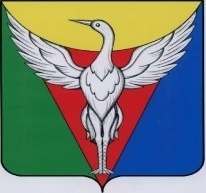 АДМИНИСТРАЦИЯ ОКТЯБРЬСКОГО
МУНИЦИПАЛЬНОГО РАЙОНА
ЧЕЛЯБИНСКОЙ ОБЛАСТИПОСТАНОВЛЕНИЕОт 02. 03. 2021 г. № 139О муниципальной программеОктябрьского муниципального района«Обеспечение общественного порядкаи противодействие преступностив Октябрьском муниципальном районе»В соответствии с Федеральным законом от 6 октября 2003 № 131-ФЗ «Об общих принципах организации местного самоуправления в Российской Федерации», Федеральным законом от 23 июня 2016 № 182-ФЗ «Об основах системы профилактики правонарушений в Российской Федерации», Бюджетным кодексом Российской Федерации, утвержденным Федеральным законом от 31.07.1998 г. №145-ФЗ,  Постановление главы Октябрьского муниципального района от 11.10.2017г. № 725 «О порядке принятия решений о разработке муниципальных программ Октябрьского муниципального района, их формировании и реализации» в редакции постановления Администрации Октябрьского муниципального района от 28.10.2020 г. № 609), Уставом Октябрьского муниципального района, в целях определения основных направлений деятельности в рамках реализации вопроса местного значенияАдминистрация Октябрьского муниципального района ПОСТАНОВЛЯЕТ:Утвердить муниципальную программу Октябрьского муниципального района «Обеспечение общественного порядка и противодействие преступности в Октябрьском муниципальном районе».Настоящее постановление вступает в силу со дня его подписания и распространяет свое действие на правоотношения, возникшие с 1 января 2021 года.Настоящее постановление подлежит размещению на официальном сайте Администрации Октябрьского муниципального района.Глава Октябрьскогомуниципального района                                            М.И. МолчанУтверждена постановлением АдминистрацииОктябрьского муниципального районаот 02.03.2021 г. №139Муниципальная программы Октябрьского муниципального района«Обеспечение общественного порядка и противодействие преступностив Октябрьском муниципальном районе»ПАСПОРТмуниципальной программы Октябрьского муниципального района«Обеспечение общественного порядка и противодействие преступностив Октябрьском муниципальном районе»Раздел I. Приоритеты и цели муниципальной политики, включая характеристику текущего состояния сферы реализации муниципальной программыНеобходимость принятия настоящей муниципальной программы обусловлена изменениями, происходящими в стране, регионе и районе возникновением новых вызовов и угроз, связанных прежде всего с активизацией деятельности транснациональной преступности, проявлениями экстремизма и террористическими угрозами, появлением новых видов наркотических средств и психотропных веществ, а также последствиями кризисных явлений, имевших место в экономике и связанных с ними:- проблемами, существующими на рынке труда, и сохраняющимися в связи с ними аспектами безработицы;- социальными проблемами, заключающимися в снижении реальных доходов населения и прежде всего среди малоимущих;- распространением алкоголизма, ослаблением контроля за детьми, возникновением конфликтов на бытовой почве;- увеличением числа преступлений, совершаемых гражданами, не имеющими постоянного источника доходов, и ранее судимыми лицами;- незаконной миграцией и сопутствующими ей различными видами правонарушений, а также общественным резонансом, вызываемым ими.Профилактика правонарушений и усиление борьбы с преступностью в Октябрьском муниципальном районеИсходя из анализа криминогенной обстановки в ближайшей перспективе возможны:увеличение количества преступлений, направленных против личности и собственности;рост количества преступлений, совершенных в состоянии алкогольного опьянения, преступлений, совершенных лицами, ранее совершавшими преступления, а также преступлений, совершенных в сфере семейно-бытовых отношений;распространение беспризорности и безнадзорности, рост преступности несовершеннолетних;увеличение числа правонарушений, связанных с контрабандой, изготовлением и сбытом контрафактной продукции, в том числе опасной для здоровья;увеличение числа преступлений экономической направленности, в том числе коммерческого подкупа, взяточничества;повышение степени опасности и изощренности преступлений, все большее использование в преступных целях профессиональных знаний специалистов различного профиля, усиление технической оснащенности преступников.Предупреждение правонарушений и борьба с преступностью, обеспечение общественной безопасности являются непременным условием стабильного существования и поступательного развития общества, создания достойных условий и уровня жизни граждан.Сложившаяся в предыдущие десятилетия практика ориентации только на силовые методы борьбы с преступностью, ужесточения наказания не дает желаемых результатов. В условиях развития демократического общества важнейшей составной частью противодействия преступности и иным противоправным проявлениям должно стать их предупреждение.Стабилизация и последующее улучшение криминогенной ситуации невозможны без дальнейшего развития созданной многоуровневой системы профилактики правонарушений и преступлений.Анализ результатов выполнения мероприятий, ранее реализованных районных целевых программ правоохранительной направленности в Октябрьском муниципальном районе показал эффективность программного подхода к противодействию противоправным проявлениям.По итогам реализации мероприятий районных целевых программ правоохранительной направленности удалось стабилизировать криминогенную ситуацию на территории Октябрьского муниципального района, добиться положительной динамики снижения общего количества зарегистрированных преступлений всех видов на 3 процента. По итогам 2020 года по сравнению с 2018 годом сократилось количество умышленных убийств на 100 процентов (с 2 до 0), преступлений по линии криминальной полиции на 28 процентов (с 94 до 68). Число преступлений, совершенных несовершеннолетними, возросло на 50 процентов (с 4 до 6).Положительная динамика прослеживается и по другим показателям.Решение всего этого комплекса задач невозможно без постоянной районной поддержки, объединения и координации усилий правоохранительных органов, управлений, комитетов, отделов администрации Октябрьского муниципального района, сельских поселений.Снижение уровня незаконного употребления наркотиковжителями Октябрьского муниципального районаСовременная наркоситуация в Октябрьском муниципальном районе характеризуется сохранением негативных тенденций в сфере незаконного оборота и незаконного употребления наркотиков, что представляет серьезную угрозу здоровью населения, экономике, правопорядку.       На конец 2020 года в ГБУЗ «Районная больница села Октябрьское» в кабинете нарколога наблюдаются 38 человек употребляющих наркотические вещества, с диагнозом наркотическая зависимость 25 человек, с диагнозом токсикомания 1 человек, с злоупотреблением наркотиков 12 человек.       Взято под наблюдение за 2020 год 14 человек, из них с диагнозом наркомания 7 человек. Впервые выявленных за 2020 год 10 человек, за 2019 год 7 человек. Снято с наблюдения 6 человек, из них с ремиссией 5 человек, 1 по смерти.       В 2020 год граждан, обратившихся в медицинское учреждение с передозировкой наркотическими веществами, а также смертельных отравлений от передозировки наркотическими веществами на территории Октябрьского МР не было.В 2020 году на территории Октябрьского муниципального района правоохранительными органами выявлено 6 преступлений, связанных с незаконным оборотом наркотиков (за 2018 год - 5 преступлений).На наркоситуацию в Октябрьском муниципальном районе существенное влияние оказывает наличие собственной растительной сырьевой базы для производства наркотиков. Доступность растительного сырья и простота изготовления из него наркотиков привлекают внимание как производителей, так и потребителей наркотиков.Существует необходимость в дальнейшем повышении качества работы управлений, комитетов, отделов администрации Октябрьского муниципального района и сельских поселений района по вовлечению подростков и молодежи в программы, направленные на развитие их творческого, интеллектуального и спортивного потенциала.Сохраняющаяся сложность наркоситуации требует разработки и принятия неотложных мер по двум основным направлениям деятельности:сокращение спроса на наркотики;сокращение предложения наркотиков.Муниципальная программа носит межведомственный характер, поскольку проблема борьбы с наркоманией затрагивает практически все сферы деятельности общества и предусматривает дальнейшее осуществление комплекса мероприятий, направленных на активизацию работы по профилактике наркомании, повышение эффективности деятельности наркологической службы района.Совершенствование системы профилактики терроризма, минимизация и (или) ликвидация последствий проявлений терроризма на территории Октябрьского муниципального районаНеобходимость решения проблемы программными методами обусловлена наличием в Октябрьском муниципальном районе следующих факторов: географическое приграничное положение района, многонациональный состав населения, многочисленные нарушения миграционного законодательства Российской Федерации.Работа региональных субъектов антитеррористической деятельности направлена на выявление и устранение условий и предпосылок, способствующих подготовке и осуществлению террористических актов, а также на практическую подготовку и координацию действий, сил и средств по ликвидации и минимизации их возможных последствий.Одним из результатов данной работы стала устойчивая положительная динамика в профилактике и предотвращении преступлений, связанных с заведомо ложными сообщениями об актах терроризма.Действенным средством профилактики терроризма является работа, проводимая ОМВД по Октябрьскому району, по оснащению мест массового пребывания граждан средствами видеонаблюдения.В рамках реализации муниципальных программ профилактической направленности на территории района установлено и эксплуатируется 6 зон видеонаблюдения, включающие в себя 10 видеокамер. В 2020 году в целях совершенствования практических навыков в организации       и      управлении      контртеррористическими       операциями оперативным штабом подготовлено и проведено 2 комплексных антитеррористических учений с участием в них сотрудников правоохранительных органов, отдельных ведомств района.Профилактика терроризма, обеспечение безопасности населения являются конституционным условием стабильного существования и поступательного развития общества, создания достойных условий жизни граждан. При этом следует учитывать, что реализация этих мероприятий объективно способствует решению вопросов общей безопасности и борьбы с преступностью в районе.Реализация всего комплекса указанных задач невозможна без постоянной районной поддержки, объединения и координации усилий органов государственной власти и местного самоуправления, привлечения организаций и общественных объединений.Приоритеты государственной политики в сфере обеспечения общественного порядка и противодействия преступностив Октябрьском муниципальном районеПриоритеты государственной политики в сфере обеспечения общественного порядка и противодействия преступности в Октябрьском муниципальном районе сформированы с учетом целей и задач, представленных в следующих нормативных правовых документах:Стратегия национальной безопасности Российской Федерации до 2020 года, утвержденная Указом Президента Российской Федерации от 12 мая 2009 года N 537;Стратегией государственной антинаркотической политики Российской Федерации до 2030 года, утвержденной Указом Президента Российской Федерации от 23 ноября 2020 года N 733"Об утверждении Стратегии государственной антинаркотической политики Российской Федерации до 2030 года";Концепция долгосрочного социально-экономического развития Российской Федерации на период до 2030 года;В сфере обеспечения общественного порядка и противодействия преступности главным направлением государственной политики является усиление роли государства в качестве гаранта безопасности личности, прежде всего детей и подростков, совершенствование нормативно-правового регулирования предупреждения и борьбы с преступностью, экстремизмом и терроризмом, а также совершенствование материальной и научно-технической поддержки правоохранительной деятельности.Концепцией долгосрочного социально-экономического развития Российской Федерации на период до 2030 года,  в этой сфере определены следующие приоритеты: снижение уровня преступности; укрепление системы профилактики беспризорности и безнадзорности несовершеннолетних; повышение безопасности населения и защищенности критически важных объектов, борьба с коррупцией.В сфере противодействия злоупотреблению наркотическими средствами и их незаконному обороту в Октябрьском муниципальном районе главной целью является консолидация усилий районных подразделений, федеральных органов государственной власти, управлений, комитетов, отделов администрации Октябрьского муниципального района, сельских поселений, организаций и граждан по пресечению распространения на территории района наркотических средств, психотропных веществ и их прекурсоров.Стратегией государственной антинаркотической политики Российской Федерации до 2030 года, утвержденной Указом Президента Российской Федерации от 23ноября 2020 года N 733, определены следующие приоритеты:сокращение предложения наркотиков путем целенаправленного пресечения их нелегального производства и оборота;сокращение спроса на наркотики путем совершенствования системы профилактической, лечебной и реабилитационной работы;развитие и укрепление межрегионального сотрудничества в сфере контроля над наркотиками.Раздел II. Основная цель (основные цели) и задачи муниципальной программыЦелью муниципальной программы является повышение качества и результативности противодействия преступности, охраны общественного порядка, собственности, обеспечения общественной, а также доверия к правоохранительным органам со стороны населения.Муниципальная программа предусматривает решение на территории Октябрьского муниципального района следующего комплекса задач:реализация муниципальной программы предусматривает решение на территории Октябрьского муниципального района следующего комплекса задач:1.обеспечение безопасности граждан на территории Октябрьского муниципального района – совершенствованиесистемы профилактики преступлений и иных 	 правонарушений, снижение количества противоправных деяний   и   их проявлений;2.активизация работы по предупреждению и профилактике правонарушений, совершаемых на улицах, вобщественных местах, в сфере семейно-бытовых отношений, рецидивной преступности, а также правонарушений, совершаемых несовершеннолетними;3.повышение престижа службы в органах внутренних дел, формирование положительного образа сотрудника полиции, укрепление доверия населения к сотрудникам полиции;4.реализация государственной политики в области профилактики терроризма;5.  предупреждение террористических актов на территории Октябрьского муниципального района;6.  осуществление мер правового, организационного, административного характера, направленных на профилактику терроризма;7. снижение уровня незаконного употребления наркотиков жителями; Октябрьского муниципального района:8. совершенствование системы мер, направленных на профилактику наркомании;9.повышение уровня осведомленности населения о неблагоприятных последствиях незаконного употребления наркотиков.Выполнение указанных задач планируется осуществить в три этапа:1 этап - 2021 год;2 этап - 2022 год;3 этап – 2023 год.В ходе реализации мероприятий муниципальной программы прогнозируется достичь следующих показателей:- снижения количества преступлений, совершенных в общественных местах;- снижения количества преступлений, совершенных несовершеннолетними;- доля подростков, состоящих на профилактическом учете в органах внутренних дел, охваченных в летний период занятостью, трудоустройством и отдыхом для указанной группы несовершеннолетних от общего количества подростков данной категории;- трудоустройство лиц, освобожденных из мест лишения свободы и вставших на учет в подразделения по труду и занятости населения, - не менее 25% от общего количества лиц, освобожденных из мест лишения свободы и вставших на учет в подразделения по труду и занятости населения.- доля жителей Октябрьского муниципального района, охваченных мероприятиями информационного и профилактического характера (о применяемых мерах антитеррористического характера и правилах поведения в случае угрозы возникновения террористического акта);- доля образовательных организаций района, в которых поддерживается работоспособность кнопки экстренного вызова и ее техническое обслуживание;- количество случаев смерти в результате потребления наркотиков (на 100 тыс. населения;- количество случаев привлечения к уголовной ответственности за нарушения законодательства Российской Федерации о наркотических средствах и психотропных веществах на 100 тыс. населения.Раздел III. Перечень мероприятий муниципальной программыМероприятия муниципальной программы осуществляются по следующим основным направлениям:обеспечение безопасности граждан на территории Октябрьского муниципального района, совершенствование системы профилактики преступлений и иных правонарушений, снижение количества противоправных деяний и их проявлений;совершенствование на территории Октябрьского муниципального района системы профилактики терроризма, повышение антитеррористической защищенности потенциально опасных объектов, мест массового пребывания людей и объектов жизнеобеспечения населения;снижение уровня незаконного употребления наркотиков жителями Октябрьского муниципального района.Основные направления и мероприятия муниципальной программы, ответственные за их исполнение, сроки исполнения, а также источник и объем их финансирования представлены в приложении 1 к муниципальной программе.Раздел IV. Организация управления и механизм выполнения мероприятий муниципальной программыВыполнение муниципальной программы рассчитано на 2021 - 2023 годы и будет осуществляться в три этапа.На I этапе в 2021 году предполагается:провести анализ правоустанавливающих документов;разработать мероприятия, направленные на обеспечение общественного порядка и противодействия преступности в Октябрьском муниципальном районе;активизировать деятельность добровольных народных формирований правоохранительной направленности, а также участие частных охранных предприятий в охране общественной безопасности и правопорядка;провести мероприятия по выявлению и предупреждению правонарушений.В этот период должны появиться позитивные последствия планируемых мер по повышению уровня технического обеспечения и социального статуса сотрудников органов внутренних дел Российской Федерации и военнослужащих внутренних войск МВД России.На 2 и 3 этапах в 2022-2023 годах предполагается:усовершенствовать систему контроля за полнотой регистрации обращений граждан в правоохранительные органы и принятия действенных мер по каждому обращению;повысить степень защиты населения от преступных посягательств и защищенности личного имущества граждан;снизить уровень повторной и пьяной преступности, преступлений, совершаемых в сфере семейно-бытовых отношений, а также правонарушений среди лиц, состоящих на профилактических учетах;провести мероприятия по недопущению на потребительский рынок контрафактной продукции, фальсифицированных товаров и спиртосодержащей продукции, опасных для жизни и здоровья;провести мероприятия по выявлению и пресечению пьянства и алкоголизма, профилактике безнадзорности и правонарушений в среде несовершеннолетних;провести мероприятия по обеспечению общественной безопасности и предупреждению преступлений в приграничных районах;провести мероприятия по соблюдению миграционного законодательства;нацелить население на соблюдение правопорядка, ведение здорового образа жизни, добиться снижения уровня фиктивного поведения граждан;разработать (с учетом достигнутых индикативных показателей и выполненных мероприятий районной программы) индикативные показатели, систему мероприятий и определить объем и финансирования на 2022 год по направлениям:снизить уровень незаконного употребления наркотиков жителями Октябрьского муниципального района.Экономическим эффектом реализации муниципальной программы является минимизация ущерба, наносимого жизни и здоровью граждан, всем формам собственности в результате преступной и иной противоправной деятельности. Учитывая, что основной экономический эффект достигается за счет профилактической деятельности, оценить его в стоимостном выражении не представляется возможным. Тем не менее очевидно, что реализация мероприятий районной программы фактически является необходимым условием для нормального функционирования государственной системы, в том числе социально-экономической сферы Октябрьского муниципального района.Социальным эффектом реализации муниципальной программы является обеспечение достаточно высокого уровня защищенности жизни, здоровья, прав и свобод граждан Октябрьского муниципального района, законных интересов общества от преступных и иных противоправных посягательств.Оценка эффективности выполнения муниципальной программы осуществляется в соответствии с постановлением Администрации Октябрьского муниципального района от 15.08.2018 года №108 «О порядке проведения оценки эффективности реализации муниципальных программ Октябрьского муниципального района.Публичность обеспечивается посредством размещения ответственным исполнителем информации о ходе реализации муниципальной программы в сети интернет на официальном сайте Администрации Октябрьского муниципального района (www.okt74.ru)Раздел V. Ожидаемые результатыреализации муниципальной программы и их обоснованиеРеализация муниципальной программы на территории Октябрьского муниципального района позволит добиться следующих результатов:1) обеспечение безопасности граждан на территории Октябрьского муниципального района, совершенствование системы профилактики преступлений и иных правонарушений, снижение количества противоправных деяний и их проявлений:осуществление целенаправленной социально-правовой профилактики преступлений и иных правонарушений;снижение уровня преступности за счет:совершенствования нормативно-правовой базы по профилактике правонарушений;активизации участия и повышения координации деятельности органов государственной власти и местного самоуправления в предупреждении правонарушений;вовлечения в деятельность по предупреждению правонарушений учреждений и организаций всех форм собственности, в том числе общественных организаций;повышения оперативности реагирования правоохранительных органов по фактам правонарушений за счет внедрения технических средств контроля над ситуацией в общественных местах;активизации работы по предупреждению и профилактики правонарушений, совершаемых на улицах, в общественных местах, в сфере семейно-бытовых отношений, рецидивной преступности, а также правонарушений, совершаемых несовершеннолетними;создания надежной системы противодействия организованной преступности, экономической преступности и коррупции, миграции;обеспечения общественной безопасности и предупреждения преступлений в сфере миграционного законодательства;организации мероприятий по профилактике пьянства и алкоголизма, асоциального образа жизни;проведения комплексных физкультурно-оздоровительных мероприятий и акций, направленных на пропаганду здорового образа жизни, принятия мер по созданию клубных формирований, спортивных секций, кружков;организации в средствах массовой информации выступлений по профилактике правового нигилизма, соблюдению правопорядка, пропаганде здорового образа жизни, развитию института семьи и брака;выявления и устранения причин и условий, способствующих совершению правонарушений;повышения престижа службы в органах внутренних дел, формирования положительного образа сотрудника полиции, укрепления доверия населения к сотрудникам полиции.В ходе реализации мероприятий муниципальной программы прогнозируется достичь следующих показателей, по сравнению с 2020 годом:- снижения количества преступлений, совершенных в общественных местах: на первом этапе (2021 год) на 4, на втором этапе (2022 год) на 3; на третьем этапе (2023 год) на 2;- снижения количества преступлений, совершенных несовершеннолетними: на первом этапе (2021 год) на 2, на втором этапе (2022 год) на 3; на третьем этапе (2023 год) на 3;- доля подростков, состоящих на профилактическом учете в органах внутренних дел, охваченных в летний период занятостью, трудоустройством и отдыхом для указанной группы несовершеннолетних от общего количества подростков данной категории составит 100процентов;- трудоустройство лиц, освобожденных из мест лишения свободы и вставших на учет в подразделения по труду и занятости населения, - не менее 25% от общего количества лиц, освобожденных из мест лишения свободы и вставших на учет в подразделения по труду и занятости населения, составит не менее 1.2) совершенствование на территории Октябрьского муниципального района системы профилактики терроризма, повышения антитеррористической защищенности потенциально опасных объектов, мест массового пребывания людей и объектов жизнеобеспечения населения:эффективнее решать задачи государственной политики в области профилактики терроризма;своевременно предупреждать террористические акты на территории Октябрьского муниципального района;осуществлять меры правового, организационного, административного характера, направленные на профилактику терроризма;укрепить техническую оснащенность органов государственной власти и учреждений, привлекаемых для ликвидации террористических актов и минимизации их последствий;повысить эффективность межведомственного взаимодействия федеральных органов исполнительной власти в Октябрьском муниципальном районе, управлений, комитетов, отделов администрации Октябрьского муниципального района и сельских поселений района в сфере противодействия проявлениям терроризма.В ходе реализации мероприятий муниципальной программы прогнозируется достичь следующих показателей:- доля жителей Октябрьского муниципального района, охваченных мероприятиями информационного и профилактического характера (о применяемых мерах антитеррористического характера и правилах поведения в случае угрозы возникновения террористического акта) (в процентах);- доля образовательных организаций района, в которых поддерживается работоспособность кнопки экстренного вызова и ее техническое обслуживание составит 100 процентов.3) снижение уровня незаконного употребления наркотиков жителями Октябрьского муниципального района:усовершенствовать систему мер, направленных на профилактику наркомании;повысить уровень осведомленности населения о неблагоприятных последствиях незаконного употребления наркотиков;снизить доступность наркотиков для их незаконного употребления.В ходе реализации мероприятий муниципальной программы прогнозируется достичь следующих показателей:- количество случаев смерти в результате потребления наркотиков (на 100 тыс. населения) составит 0,001%;- количество случаев привлечения к уголовной ответственности за нарушения законодательства Российской Федерации о наркотических средствах и психотропных веществах на 100 тыс. населения составит 0,004 %.        Реализация мероприятий муниципальной программы будет направлена на достижение результатов, оцениваемых по целевым показателям (индикаторам), указанным выше и представленным в приложении 2 к муниципальной программе.              Обоснование состава и значений целевых показателей (индикаторов) муниципальной программы, методика их расчета, источники получения информации и оценка влияния внешних факторов и условий на их достижение представлены в приложении 3 к муниципальной программеРаздел VI. Финансово-экономическое обоснование муниципальной программыОбоснование объемов финансовых ресурсов, необходимых для реализации муниципальной программы, изложено в приложении 4 к муниципальной программе.Приложение 1к муниципальной программеОктябрьского муниципального района«Обеспечение общественного порядкаи противодействие преступностив Октябрьском муниципальном районе»Перечень мероприятий муниципальной программыII. Подпрограмма «Противодействие злоупотреблению и незаконному обороту наркотических средств в Октябрьском муниципальном районе»                                                  III.  Подпрограмма «Совершенствование системы профилактики терроризма, минимизация и (или) ликвидация последствий проявлений терроризма на территории Октябрьского муниципального района» Приложение 2к муниципальной программеОктябрьского муниципального района«Обеспечение общественного порядкаи противодействие преступностив Октябрьском муниципальном районе»Сведения о целевых показателях (индикаторах) муниципальной программы (подпрограммы) и их значенияхПриложение 3к муниципальной программеОктябрьского муниципального района«Обеспечение общественного порядкаи противодействие преступностив Октябрьском муниципальном районе»Обоснование состава и значений целевых показателей (индикаторов) муниципальной программы, методика их расчета, источники получения и оценки влияния внешних факторов и условий на их достижениеПриложение 4к муниципальной программеОктябрьского муниципального района«Обеспечение общественного порядкаи противодействие преступностив Октябрьском муниципальном районе»Финансово-экономическое обоснование муниципальной программыПриложение 5к муниципальной программеОктябрьского муниципального района«Обеспечение общественного порядкаи противодействие преступностив Октябрьском муниципальном районе»ПАСПОРТподпрограммы Октябрьского муниципального района««Профилактика правонарушений и усиление борьбы с преступностью в Октябрьском муниципальном районе»Приложение 6к муниципальной программеОктябрьского муниципального района«Обеспечение общественного порядкаи противодействие преступностив Октябрьском муниципальном районе»ПАСПОРТподпрограммы Октябрьского муниципального района«Противодействие злоупотреблению и незаконному обороту наркотических средств в Октябрьском муниципальном районе»Приложение 7к муниципальной программеОктябрьского муниципального района«Обеспечение общественного порядкаи противодействие преступностив Октябрьском муниципальном районе»ПАСПОРТподпрограммы Октябрьского муниципального района««Совершенствование системы профилактики терроризма, минимизация и (или) ликвидация последствий проявлений терроризмана территории Октябрьского муниципального района»Ответственный исполнитель муниципальной программыАдминистрация Октябрьского муниципального районаСоисполнители муниципальной        программы               Управление социальной защиты населения администрации Октябрьского муниципального района (УСЗН);Управление культуры администрации Октябрьского муниципального района;Управление образования администрации Октябрьского муниципального района;Комитет по физической культуре, спорту, туризму и молодежной политике администрации Октябрьского муниципального района (Комитет по ФКСТ и МП);Государственное бюджетное учреждение здравоохранения «Районная больница с.  Октябрьское»;Отдел участковых уполномоченных полиции (ОУУП);Комиссия по делам несовершеннолетних и защите их прав (КДН и ЗП);Пожарно-спасательная часть 70 (ПЧ70);Редакция газеты «Октябрьская искра»;ОМВД России по Октябрьскому району (Одел МВД);Сельские поселения.Подпрограммы муниципальной программы«Профилактика правонарушений и усиление борьбы с преступностью в Октябрьском муниципальном районе»; «Противодействие злоупотреблению и незаконному обороту наркотических средств в Октябрьском муниципальном районе»;«Совершенствование системы профилактики терроризма, минимизация и (или) ликвидация последствий проявлений терроризма на территории Октябрьского муниципального района»Проекты муниципальной программыне реализуютсяОсновная цель(основные цели) муниципальной программыповышение качества и результативности противодействия преступности, охраны общественного порядка, собственности, обеспечения общественной безопасности, а также доверия  к правоохранительным органам со стороны населенияОсновные задачи муниципальной программыреализация муниципальной программы предусматривает решение на территории Октябрьского муниципального района следующего комплекса задач:1.обеспечение безопасности граждан на территории Октябрьского муниципального района – совершенствованиесистемы профилактики преступлений и иных 	 правонарушений, снижение количества противоправных деяний   и   их проявлений;2.активизация работы по предупреждению и профилактике правонарушений, совершаемых на улицах, вобщественных местах, в сфере семейно-бытовых отношений, рецидивной преступности, а также правонарушений, совершаемых несовершеннолетними;3.повышение престижа службы в органах внутренних дел, формирование положительного образа сотрудника полиции, укрепление доверия населения к сотрудникам полиции;4.реализация государственной политики в области профилактики терроризма;5. предупреждение террористических актов на территории Октябрьского муниципального района;6.  осуществление мер правового, организационного, административного характера, направленных на профилактику терроризма;7. снижение уровня незаконного употребления наркотиков жителями; Октябрьского муниципального района:8. совершенствование системы мер, направленных на профилактику наркомании;9.повышение уровня осведомленности населения о неблагоприятных последствиях незаконного употребления наркотиков.Целевые показатели (индикаторы) конечного результата (показатели проекта) - снижения количества преступлений, совершенных в общественных местах (количество);- снижения количества преступлений, совершенных несовершеннолетними (количество);- доля подростков, состоящих на профилактическом учете в органах внутренних дел, охваченных в летний период занятостью, трудоустройством и отдыхом для указанной группы несовершеннолетних от общего количества подростков данной категории (в процентах);- трудоустройство лиц, освобожденных из мест лишения свободы и вставших на учет в подразделения по труду и занятости населения, - не менее 25% от общего количества лиц, освобожденных из мест лишения свободы и вставших на учет в подразделения по труду и занятости населения (количество);- доля жителей Октябрьского муниципального района, охваченных мероприятиями информационного и профилактического характера (о применяемых мерах антитеррористического характера и правилах поведения в случае угрозы возникновения террористического акта) (в процентах);- доля образовательных организаций района, в которых поддерживается работоспособность кнопки экстренного вызова и ее техническое обслуживание (в процентах);- количество случаев смерти в результате потребления наркотиков (на 100 тыс. населения) (в процентах);- количество случаев привлечения к уголовной ответственности за нарушения законодательства Российской Федерации о наркотических средствах и психотропных веществах на 100 тыс. населения            (в процентах)Сроки и этапы реализации муниципальной программы- сроки и этапы реализации районной программы основаны на следующих принципах:- решение вопросов профилактики правонарушений, наркомании, терроризма, невозможно осуществить в пределах одного календарного года, так как предусматривается проведение комплекса долгосрочных мероприятий социального и правоохранительного характера;- сроки реализации мероприятий районной программы рассчитаны на три календарных года, мероприятия районной программы проводятся на территории Октябрьского муниципального района поэтапно:1 этап - 2021 год;2 этап - 2022 год;3 этап – 2023 год.Объемы бюджетных ассигнований муниципальной программыобъем финансового обеспечения муниципальной программы в 2021- 2023 годах составит 6 734,60 тыс. рублей, в том числе по годам:в 2021 году - 2 288,20 тыс. рублей в 2022 году - 2 223,20 тыс. рублейв 2023 году - 2 223,20 тыс. рублейОжидаемые результаты реализации  муниципальной программы- снижения количества преступлений, совершенных в общественных местах: на первом этапе (2021 год) на 4, на втором этапе (2022 год) на 3; на третьем этапе (2023 год) на 2;- снижения количества преступлений, совершенных несовершеннолетними: на первом этапе (2021 год) на 2, на втором этапе (2022 год) на 3; на третьем этапе (2023 год) на 3;- доля подростков, состоящих на профилактическом учете в органах внутренних дел, охваченных в летний период занятостью, трудоустройством и отдыхом для указанной группы несовершеннолетних от общего количества подростков данной категории составит 100 процентов;- трудоустройство лиц, освобожденных из мест лишения свободы и вставших на учет в подразделения по труду и занятости населения, - не менее 25% от общего количества лиц, освобожденных из мест лишения свободы и вставших на учет в подразделения по труду и занятости населения, составит не менее 1;- доля жителей Октябрьского муниципального района, охваченных мероприятиями информационного и профилактического характера (о применяемых мерах антитеррористического характера и правилах поведения в случае угрозы возникновения террористического акта) составит 60 процентов;- доля образовательных организаций района, в которых поддерживается работоспособность кнопки экстренного вызова и ее техническое обслуживание составит 100 процентов;- количество случаев смерти в результате потребления наркотиков (на 100 тыс. населения) составит 0,001%;- количество случаев привлечения к уголовной ответственности за нарушения законодательства Российской Федерации о наркотических средствах и психотропных веществах на 100 тыс. населения составит 0,004 %.Nп/пНаименованиемероприятияНаименованиемероприятияОтветственныйисполнитель,соисполнители,СрокисполненияИсточникфинансированияОбъем финансирования по годам реализации муниципальной программы, тыс. рублейОбъем финансирования по годам реализации муниципальной программы, тыс. рублейОбъем финансирования по годам реализации муниципальной программы, тыс. рублейNп/пНаименованиемероприятияНаименованиемероприятияОтветственныйисполнитель,соисполнители,СрокисполненияИсточникфинансирования2021 год2022 год2023 годЗадача муниципальной программы:Задача муниципальной программы:Задача муниципальной программы:Задача муниципальной программы:Задача муниципальной программы:Задача муниципальной программы:Задача муниципальной программы:Задача муниципальной программы:Задача муниципальной программы:Подпрограмма «Профилактика правонарушений и усиление борьбы с преступностью в Октябрьском муниципальном районе»Подпрограмма «Профилактика правонарушений и усиление борьбы с преступностью в Октябрьском муниципальном районе»Подпрограмма «Профилактика правонарушений и усиление борьбы с преступностью в Октябрьском муниципальном районе»Подпрограмма «Профилактика правонарушений и усиление борьбы с преступностью в Октябрьском муниципальном районе»Подпрограмма «Профилактика правонарушений и усиление борьбы с преступностью в Октябрьском муниципальном районе»Подпрограмма «Профилактика правонарушений и усиление борьбы с преступностью в Октябрьском муниципальном районе»Подпрограмма «Профилактика правонарушений и усиление борьбы с преступностью в Октябрьском муниципальном районе»Подпрограмма «Профилактика правонарушений и усиление борьбы с преступностью в Октябрьском муниципальном районе»Подпрограмма «Профилактика правонарушений и усиление борьбы с преступностью в Октябрьском муниципальном районе»Общие организационные мероприятияОбщие организационные мероприятияОбщие организационные мероприятияОбщие организационные мероприятияОбщие организационные мероприятияОбщие организационные мероприятияОбщие организационные мероприятияОбщие организационные мероприятияОбщие организационные мероприятия1.Разработка и внесение изменений в действующую      на территории Октябрьского муниципального района нормативную правовую базу по профилактике преступлений и правонарушения в целях дальнейшего совершенствования  обеспечения правопорядка       Разработка и внесение изменений в действующую      на территории Октябрьского муниципального района нормативную правовую базу по профилактике преступлений и правонарушения в целях дальнейшего совершенствования  обеспечения правопорядка       Администрация района,Прокуратура(по согласованию),Отдел МВД по Октябрьскому району(по согласованию)2021-2023гг Районный бюджет---2.Совершенствование деятельности межведомственной   комиссии по профилактике преступлений и правонарушений   в Октябрьском муниципальном районе, внесение изменений в состав межведомственной комиссии по профилактике    преступлений и правонарушений в Октябрьском муниципальном районе в целях повышения результативности проводимой работы по обеспечению правопорядка       Совершенствование деятельности межведомственной   комиссии по профилактике преступлений и правонарушений   в Октябрьском муниципальном районе, внесение изменений в состав межведомственной комиссии по профилактике    преступлений и правонарушений в Октябрьском муниципальном районе в целях повышения результативности проводимой работы по обеспечению правопорядка       Администрация района, Секретарь комиссии2021-2023гг Районный бюджет---3.Оказание практической и методической помощи по вопросам обеспечения профилактической деятельности в сфере правопорядка в сельских поселенияхОказание практической и методической помощи по вопросам обеспечения профилактической деятельности в сфере правопорядка в сельских поселенияхАдминистрация района,Отдел МВД по Октябрьскому району2021-2023гг Районный бюджет---Итого по разделуИтого по разделу---Профилактика правонарушенийЗадача 1: «Обеспечение безопасности граждан на территории Октябрьского муниципального района – совершенствование системы профилактики преступлений и иных 	 правонарушений, снижение количества противоправных деяний  и  их проявлений»Профилактика правонарушенийЗадача 1: «Обеспечение безопасности граждан на территории Октябрьского муниципального района – совершенствование системы профилактики преступлений и иных 	 правонарушений, снижение количества противоправных деяний  и  их проявлений»Профилактика правонарушенийЗадача 1: «Обеспечение безопасности граждан на территории Октябрьского муниципального района – совершенствование системы профилактики преступлений и иных 	 правонарушений, снижение количества противоправных деяний  и  их проявлений»Профилактика правонарушенийЗадача 1: «Обеспечение безопасности граждан на территории Октябрьского муниципального района – совершенствование системы профилактики преступлений и иных 	 правонарушений, снижение количества противоправных деяний  и  их проявлений»Профилактика правонарушенийЗадача 1: «Обеспечение безопасности граждан на территории Октябрьского муниципального района – совершенствование системы профилактики преступлений и иных 	 правонарушений, снижение количества противоправных деяний  и  их проявлений»Профилактика правонарушенийЗадача 1: «Обеспечение безопасности граждан на территории Октябрьского муниципального района – совершенствование системы профилактики преступлений и иных 	 правонарушений, снижение количества противоправных деяний  и  их проявлений»Профилактика правонарушенийЗадача 1: «Обеспечение безопасности граждан на территории Октябрьского муниципального района – совершенствование системы профилактики преступлений и иных 	 правонарушений, снижение количества противоправных деяний  и  их проявлений»Профилактика правонарушенийЗадача 1: «Обеспечение безопасности граждан на территории Октябрьского муниципального района – совершенствование системы профилактики преступлений и иных 	 правонарушений, снижение количества противоправных деяний  и  их проявлений»Профилактика правонарушенийЗадача 1: «Обеспечение безопасности граждан на территории Октябрьского муниципального района – совершенствование системы профилактики преступлений и иных 	 правонарушений, снижение количества противоправных деяний  и  их проявлений»4Подбор рабочих мест на предприятиях и в организациях для устройства лиц, освободившихся из мест лишения свободы, с ограниченными физическими способностями, выпускников интернатных учреждений и детских домовПодбор рабочих мест на предприятиях и в организациях для устройства лиц, освободившихся из мест лишения свободы, с ограниченными физическими способностями, выпускников интернатных учреждений и детских домовАдминистрация   района, УСЗН,Центр занятости населения,Сельские поселения2021-2023гг Районный бюджет---5Мониторинг досуга населения и на его основе принятие мер к созданию клубных формирований, спортивных секций, спортзалов, кинотеатров, кружков, учебных курсов, работающих на бесплатной основе для определенных категорий гражданМониторинг досуга населения и на его основе принятие мер к созданию клубных формирований, спортивных секций, спортзалов, кинотеатров, кружков, учебных курсов, работающих на бесплатной основе для определенных категорий гражданАдминистрация   района, УСЗН, Управление культуры2021-2023гг Районный бюджет---6Проведение комплексных оздоровительных, физкультурно-спортивных и агитационно – пропагандистских мероприятий (спартакиад, фестивалей, летних и зимних игр, походов и слетов, спортивных праздников и вечеров, олимпиад, экскурсий).Проведение комплексных оздоровительных, физкультурно-спортивных и агитационно – пропагандистских мероприятий (спартакиад, фестивалей, летних и зимних игр, походов и слетов, спортивных праздников и вечеров, олимпиад, экскурсий).Администрация   района,Управление культуры, Управление образования, Комитет по ФКСТ и МП2021-2023гг Районный бюджет---7Стимулирование добровольной сдачи оружия и боеприпасов, незаконно хранящихся у населенияСтимулирование добровольной сдачи оружия и боеприпасов, незаконно хранящихся у населенияОтдел МВД.2021-2023гг Районный бюджет---8Создание службы  психологической помощи («Телефон доверия») лицам, оказавшимся в сложной жизненной ситуацииСоздание службы  психологической помощи («Телефон доверия») лицам, оказавшимся в сложной жизненной ситуацииАдминистрация района,УСЗН, ГБУЗ «Районная больница с. Октябрьское»2021-2023гг Районный бюджет---9 Принятие мер по предупреждению правонарушений и защите работников предприятия от преступных посягательств путем реализации дополнительных мер защиты (тревожные кнопки, инкассация, страхование) Принятие мер по предупреждению правонарушений и защите работников предприятия от преступных посягательств путем реализации дополнительных мер защиты (тревожные кнопки, инкассация, страхование)Отдел МВД, Руководители предприятийи организаций2021-2023гг Районный бюджет---10 Выработка системы мер по контролю за обеспечением технической укреплённости и противопожарной безопасности объектов хранения финансовых и материальных ценностей. Выработка системы мер по контролю за обеспечением технической укреплённости и противопожарной безопасности объектов хранения финансовых и материальных ценностей.Отдел МВД, ПСЧ-702021-2023гг Районный бюджет---11 Организация на территории района частных охранных предприятий, заключение соглашений между ними и органами внутренних дел, органами местного самоуправления для привлечения к охране общественного порядка сотрудников частных охранных предприятий Организация на территории района частных охранных предприятий, заключение соглашений между ними и органами внутренних дел, органами местного самоуправления для привлечения к охране общественного порядка сотрудников частных охранных предприятийАдминистрация района,Частные охранные предприятияи службы безопасности, Отдел МВД2021-2023гг Районный бюджет---12Организация привлечения  собственников жилья, домовых комитетов к проведению мероприятий по предупреждению правонарушений в занимаемых жилых помещенияхОрганизация привлечения  собственников жилья, домовых комитетов к проведению мероприятий по предупреждению правонарушений в занимаемых жилых помещенияхОрганы местного самоуправления Октябрьского муниципального района, Общественные организации (по согласованию), Отдел МВД2021-2023гг Районный бюджет---13Продолжение практики обучения  юных инспекторов безопасности дорожного движения, ведение секций и кружков по изучению уголовного и административного законодательства, правил дорожного движенияПродолжение практики обучения  юных инспекторов безопасности дорожного движения, ведение секций и кружков по изучению уголовного и административного законодательства, правил дорожного движенияАдминистрация района,Управление образования, Отдел МВД2021-2023гг Районный бюджет---14Организация проведения мероприятий по выявлению лиц, злоупотребляющих спиртными напитками, ставящих семьи в тяжелое материальное положение.Организация проведения мероприятий по выявлению лиц, злоупотребляющих спиртными напитками, ставящих семьи в тяжелое материальное положение.Администрация района,УСЗН, Отдел МВД2021-2023гг Районный бюджет---15Создание условий для деятельности народных дружин; обеспечение участия общественности в деятельности формирований правоохранительной направленности, добровольных народных дружин, оперативных отрядов, активизация работы внештатных сотрудников полиции, в том числе:- на поощрение граждан, участвующих в охране общественного порядкаСоздание условий для деятельности народных дружин; обеспечение участия общественности в деятельности формирований правоохранительной направленности, добровольных народных дружин, оперативных отрядов, активизация работы внештатных сотрудников полиции, в том числе:- на поощрение граждан, участвующих в охране общественного порядкаАдминистрация района, Отдел МВД2021-2023гг Районный бюджет30,0030,0030,0016Организация и проведение мероприятий по профилактике преступности среди несовершеннолетнихОрганизация и проведение мероприятий по профилактике преступности среди несовершеннолетнихАдминистрация районаУправление образования, Отдел МВД, ОУУП и ПДН2021-2023гг Районный бюджет14,0014,0014,0017Организация и проведение круглого стола с несовершеннолетними «Нет преступления без наказания. Воровство. Кража чужого имущества»Организация и проведение круглого стола с несовершеннолетними «Нет преступления без наказания. Воровство. Кража чужого имущества»Администрация   района, Управление образования, Отдел МВД, ОУУП и ПДН2021-2023гг Районный бюджет3,003,003,0018Организация и проведение районного мероприятия, посвященного Всероссийскому Дня отказа от куренияОрганизация и проведение районного мероприятия, посвященного Всероссийскому Дня отказа от куренияАдминистрация района, Управление образования, Отдел МВД, ОУУП и ПДН2021-2023гг Районный бюджет3,003,003,00Итого по разделуИтого по разделу50,0050,0050,00Задача 2: «Активизация работы по предупреждению и профилактике правонарушений, совершаемых на улицах, в общественных местах, в сфере семейно-бытовых отношений, рецидивной преступности, а также правонарушений, совершаемых несовершеннолетними»Предупреждение беспризорности и безнадзорности, профилактика правонарушений несовершеннолетнихЗадача 2: «Активизация работы по предупреждению и профилактике правонарушений, совершаемых на улицах, в общественных местах, в сфере семейно-бытовых отношений, рецидивной преступности, а также правонарушений, совершаемых несовершеннолетними»Предупреждение беспризорности и безнадзорности, профилактика правонарушений несовершеннолетнихЗадача 2: «Активизация работы по предупреждению и профилактике правонарушений, совершаемых на улицах, в общественных местах, в сфере семейно-бытовых отношений, рецидивной преступности, а также правонарушений, совершаемых несовершеннолетними»Предупреждение беспризорности и безнадзорности, профилактика правонарушений несовершеннолетнихЗадача 2: «Активизация работы по предупреждению и профилактике правонарушений, совершаемых на улицах, в общественных местах, в сфере семейно-бытовых отношений, рецидивной преступности, а также правонарушений, совершаемых несовершеннолетними»Предупреждение беспризорности и безнадзорности, профилактика правонарушений несовершеннолетнихЗадача 2: «Активизация работы по предупреждению и профилактике правонарушений, совершаемых на улицах, в общественных местах, в сфере семейно-бытовых отношений, рецидивной преступности, а также правонарушений, совершаемых несовершеннолетними»Предупреждение беспризорности и безнадзорности, профилактика правонарушений несовершеннолетнихЗадача 2: «Активизация работы по предупреждению и профилактике правонарушений, совершаемых на улицах, в общественных местах, в сфере семейно-бытовых отношений, рецидивной преступности, а также правонарушений, совершаемых несовершеннолетними»Предупреждение беспризорности и безнадзорности, профилактика правонарушений несовершеннолетнихЗадача 2: «Активизация работы по предупреждению и профилактике правонарушений, совершаемых на улицах, в общественных местах, в сфере семейно-бытовых отношений, рецидивной преступности, а также правонарушений, совершаемых несовершеннолетними»Предупреждение беспризорности и безнадзорности, профилактика правонарушений несовершеннолетнихЗадача 2: «Активизация работы по предупреждению и профилактике правонарушений, совершаемых на улицах, в общественных местах, в сфере семейно-бытовых отношений, рецидивной преступности, а также правонарушений, совершаемых несовершеннолетними»Предупреждение беспризорности и безнадзорности, профилактика правонарушений несовершеннолетнихЗадача 2: «Активизация работы по предупреждению и профилактике правонарушений, совершаемых на улицах, в общественных местах, в сфере семейно-бытовых отношений, рецидивной преступности, а также правонарушений, совершаемых несовершеннолетними»Предупреждение беспризорности и безнадзорности, профилактика правонарушений несовершеннолетних19Создание общественных комиссии по делам несовершеннолетних и защите их прав на территории сельских поселений Октябрьского муниципального районаСоздание общественных комиссии по делам несовершеннолетних и защите их прав на территории сельских поселений Октябрьского муниципального районаАдминистрация района, КДН и ЗП, органы и учреждения системы профилактики, сельские поселения2021-2023гг Районный бюджет---20Продолжение практики проведения комплексных межведомственных оперативно-профилактических мероприятий «Подросток»,  «Без наркотиков»Продолжение практики проведения комплексных межведомственных оперативно-профилактических мероприятий «Подросток»,  «Без наркотиков»Администрация района КДН и ЗП, органы и учреждения  системы профилактики, Отдел МВД, ОУУП и ПДН2021-2023гг Районный бюджет---21Проведение мероприятий по выявлению детей и подростков, не посещающих учебные заведения, принятие мер к устранению причин и условий, способствующих уклонению их от учебного процессаПроведение мероприятий по выявлению детей и подростков, не посещающих учебные заведения, принятие мер к устранению причин и условий, способствующих уклонению их от учебного процессаАдминистрация   района, Управление образования2021-2023гг Районный бюджет---22.Принятие мер к защите законных прав и интересов несовершеннолетних при разводах, лишении родительских прав и других случаяхПринятие мер к защите законных прав и интересов несовершеннолетних при разводах, лишении родительских прав и других случаяхАдминистрация района, УСЗН, Прокуратура, Суд ( по согласованию)2021-2023гг Районный бюджет---23Проверка законности нахождения на территории учреждений социальной сферы, в т.ч. домов культуры, коммерческих организацийПроверка законности нахождения на территории учреждений социальной сферы, в т.ч. домов культуры, коммерческих организацийУправления администрации района, Прокуратура, отдел ОМВД (по согласованию)2021-2023гг Районный бюджет---24Выявление подростков, находящихся в трудной жизненной ситуации, склонных к употреблению алкогольной продукции и наркотических  средств, токсических веществ, членов неформальных молодежных организацийВыявление подростков, находящихся в трудной жизненной ситуации, склонных к употреблению алкогольной продукции и наркотических  средств, токсических веществ, членов неформальных молодежных организацийАдминистрация района, КДН и ЗП, органы и учреждения системы профилактик, сельские поселения2021-2023гг Районный бюджет---25.Проведение детских праздников в дни школьных каникулПроведение детских праздников в дни школьных каникулАдминистрация района,Управление образования, Управление культуры2021-2023гг Районный бюджет---26Проведение семинаров, лекций в школах, и др. учебных заведениях о профилактике и борьбе с незаконным оборотом и употреблением наркотиков, пьянством и алкоголизмом, профилактике безнадзорности и правонарушений несовершеннолетнихПроведение семинаров, лекций в школах, и др. учебных заведениях о профилактике и борьбе с незаконным оборотом и употреблением наркотиков, пьянством и алкоголизмом, профилактике безнадзорности и правонарушений несовершеннолетнихАдминистрация района, Управление образования, Отдел МВД2021-2023гг Районный бюджет---27Создание условий для обеспечения занятости подростков путем  трудоустройства школьников во внешкольный период и в свободное от учебы время.Создание условий для обеспечения занятости подростков путем  трудоустройства школьников во внешкольный период и в свободное от учебы время.Администрация района Управление образования,Центр занятости населения 2021-2023гг Районный бюджет---28Организация поездки подростков, состоящих на профилактических учетах, в центр временного содержания для несовершеннолетних правонарушителейОрганизация поездки подростков, состоящих на профилактических учетах, в центр временного содержания для несовершеннолетних правонарушителейАдминистрация района, Управление образования,КДН и ЗП,ОМВД России по Октябрьскому району2021-2023гг Районный бюджет---29Организация временной трудовой занятости несовершеннолетних граждан в возрасте 14-18 лет в том числе детей из неблагополучных семей, подростков, состоящих на учетах в ПДН и КДН и ЗП,  в свободное от учебы время, в каникулярный периодОрганизация временной трудовой занятости несовершеннолетних граждан в возрасте 14-18 лет в том числе детей из неблагополучных семей, подростков, состоящих на учетах в ПДН и КДН и ЗП,  в свободное от учебы время, в каникулярный периодАдминистрация района, Управление образования, Центр занятости населения, КДН и ЗП2021-2023гг Районный бюджет---30Организация и проведение районного мероприятия, посвященного Всероссийскому Дня правовой помощи детямОрганизация и проведение районного мероприятия, посвященного Всероссийскому Дня правовой помощи детямАдминистрация района, Управление образования, КДН и ЗП,   Органы и учреждения  системы профилактики2021-2023гг Районный бюджет7,007,007,0031Организация и проведение районного мероприятия, направленного на повышение электоральной активности и правовой грамотностиОрганизация и проведение районного мероприятия, направленного на повышение электоральной активности и правовой грамотностиАдминистрация района, Управление образования, КДН и ЗП,   Органы и учреждения  системы профилактики2021-2023гг Районный бюджет15,0015,0015,0032Организация и проведение районного фестиваля семейного творчества «Талантливы вместе»Организация и проведение районного фестиваля семейного творчества «Талантливы вместе»Администрация района, Управление культуры,органы и учреждения  системы профилактик2021-2023гг Районный бюджет20,0020,0020,0033Организация временной занятости несовершеннолетних граждан в возрасте от 14 до 18 летОрганизация временной занятости несовершеннолетних граждан в возрасте от 14 до 18 летУправление образования, Центр занятости населения2021-2023гг Районный бюджет509,00509,00509,0034Проведение комплексных профилактических акций: «Дети улиц», «За здоровый образ жизни», «Подросток», «Образование всем детям», «Я и закон»Проведение комплексных профилактических акций: «Дети улиц», «За здоровый образ жизни», «Подросток», «Образование всем детям», «Я и закон»Администрация района, Управление образования, КДН и ЗП,   органы и учреждения  системы профилактики, сельские поселения2021-2023гг Районный бюджет---35Оказание социально-психологической и педагогической помощи несовершеннолетним с участием специалистовОказание социально-психологической и педагогической помощи несовершеннолетним с участием специалистовАдминистрация района, Управление культуры,органы и учреждения  системы профилактик2021-2023гг Районный бюджет---36Вовлечение несовершеннолетних состоящих на учете в КДН и ЗП, ПДН, ВШК в кружки секции дополнительного образованияВовлечение несовершеннолетних состоящих на учете в КДН и ЗП, ПДН, ВШК в кружки секции дополнительного образованияАдминистрация района, Управление культуры, органы и учреждения  системы профилактик2021-2023гг Районный бюджет---37Размещение в средствах массовой информации материалов о проводимых в Октябрьском муниципальном районе мероприятий по профилактике беспризорности, безнадзорности и правонарушений среди несовершеннолетнихРазмещение в средствах массовой информации материалов о проводимых в Октябрьском муниципальном районе мероприятий по профилактике беспризорности, безнадзорности и правонарушений среди несовершеннолетнихАдминистрация района, Управление культуры, органы и учреждения  системы профилактик2021-2023гг Районный бюджет---38Работа комиссии по делам несовершеннолетних и защите их прав администрации Октябрьского муниципального районаРабота комиссии по делам несовершеннолетних и защите их прав администрации Октябрьского муниципального районаАдминистрация района, КДН и ЗП2021-2023гг Районный бюджет276,00276,00276,00Итого по разделуИтого по разделу827,00827,00827,00Задача 1: «Обеспечение безопасности граждан на территории Октябрьского муниципального района – совершенствование системы профилактики преступлений и иных правонарушений, снижение количества противоправных деяний и их проявлений»Профилактика нарушений законодательства о гражданстве, предупреждение и пресечение нелегальной миграцииЗадача 1: «Обеспечение безопасности граждан на территории Октябрьского муниципального района – совершенствование системы профилактики преступлений и иных правонарушений, снижение количества противоправных деяний и их проявлений»Профилактика нарушений законодательства о гражданстве, предупреждение и пресечение нелегальной миграцииЗадача 1: «Обеспечение безопасности граждан на территории Октябрьского муниципального района – совершенствование системы профилактики преступлений и иных правонарушений, снижение количества противоправных деяний и их проявлений»Профилактика нарушений законодательства о гражданстве, предупреждение и пресечение нелегальной миграцииЗадача 1: «Обеспечение безопасности граждан на территории Октябрьского муниципального района – совершенствование системы профилактики преступлений и иных правонарушений, снижение количества противоправных деяний и их проявлений»Профилактика нарушений законодательства о гражданстве, предупреждение и пресечение нелегальной миграцииЗадача 1: «Обеспечение безопасности граждан на территории Октябрьского муниципального района – совершенствование системы профилактики преступлений и иных правонарушений, снижение количества противоправных деяний и их проявлений»Профилактика нарушений законодательства о гражданстве, предупреждение и пресечение нелегальной миграцииЗадача 1: «Обеспечение безопасности граждан на территории Октябрьского муниципального района – совершенствование системы профилактики преступлений и иных правонарушений, снижение количества противоправных деяний и их проявлений»Профилактика нарушений законодательства о гражданстве, предупреждение и пресечение нелегальной миграцииЗадача 1: «Обеспечение безопасности граждан на территории Октябрьского муниципального района – совершенствование системы профилактики преступлений и иных правонарушений, снижение количества противоправных деяний и их проявлений»Профилактика нарушений законодательства о гражданстве, предупреждение и пресечение нелегальной миграцииЗадача 1: «Обеспечение безопасности граждан на территории Октябрьского муниципального района – совершенствование системы профилактики преступлений и иных правонарушений, снижение количества противоправных деяний и их проявлений»Профилактика нарушений законодательства о гражданстве, предупреждение и пресечение нелегальной миграцииЗадача 1: «Обеспечение безопасности граждан на территории Октябрьского муниципального района – совершенствование системы профилактики преступлений и иных правонарушений, снижение количества противоправных деяний и их проявлений»Профилактика нарушений законодательства о гражданстве, предупреждение и пресечение нелегальной миграции39Сбор и обобщение информации о необходимом количестве привлечения трудовых мигрантов с целью упорядочения и легализации участия в трудовой деятельности иностранных граждан и лиц без гражданства Сбор и обобщение информации о необходимом количестве привлечения трудовых мигрантов с целью упорядочения и легализации участия в трудовой деятельности иностранных граждан и лиц без гражданства Центр занятости  населения2021-2023гг Районный бюджет---Итого по разделуИтого по разделу---Профилактика правонарушений, связанных с распространением алкоголизма, незаконным оборотом наркотиковПрофилактика правонарушений, связанных с распространением алкоголизма, незаконным оборотом наркотиковПрофилактика правонарушений, связанных с распространением алкоголизма, незаконным оборотом наркотиковПрофилактика правонарушений, связанных с распространением алкоголизма, незаконным оборотом наркотиковПрофилактика правонарушений, связанных с распространением алкоголизма, незаконным оборотом наркотиковПрофилактика правонарушений, связанных с распространением алкоголизма, незаконным оборотом наркотиковПрофилактика правонарушений, связанных с распространением алкоголизма, незаконным оборотом наркотиковПрофилактика правонарушений, связанных с распространением алкоголизма, незаконным оборотом наркотиков40Разработка системы мониторинга наркоситуации в образовательных учрежденияхРазработка системы мониторинга наркоситуации в образовательных учрежденияхОтдел МВД,  ГБУЗ «Районная больница с. Октябрьское»2021-2023гг Районный бюджет---41Продолжение практики проведения оперативно-профилактических мероприятий «Мак», «Канал», «Допинг», «Притон»Продолжение практики проведения оперативно-профилактических мероприятий «Мак», «Канал», «Допинг», «Притон»Отдел МВД, органы и учреждения системы профилактик, с/поселения2021-2023гг Районный бюджет---42Организация и проведение районного спартакиады среди коллективов с. ОктябрьскоеОрганизация и проведение районного спартакиады среди коллективов с. ОктябрьскоеАдминистрация района, Комитет по ФКСТ и  МП2021-2023гг Районный бюджет7,007,007,00Изготовление и монтаж информационных материалов по профилактике преступления и правонарушенийИзготовление и монтаж информационных материалов по профилактике преступления и правонарушенийАдминистрация района, Управление образования, Отдел МВД2021-2023гг Районный бюджет10,0010,0010,00Итого по разделуИтого по разделу17,0017,0017,00Профилактика правонарушений среди лиц, освободившихся из мест лишения свободыПрофилактика правонарушений среди лиц, освободившихся из мест лишения свободыПрофилактика правонарушений среди лиц, освободившихся из мест лишения свободыПрофилактика правонарушений среди лиц, освободившихся из мест лишения свободыПрофилактика правонарушений среди лиц, освободившихся из мест лишения свободыПрофилактика правонарушений среди лиц, освободившихся из мест лишения свободыПрофилактика правонарушений среди лиц, освободившихся из мест лишения свободыПрофилактика правонарушений среди лиц, освободившихся из мест лишения свободы43Продолжение практики обмена информацией и контроля за прибытием лиц, освобожденным из мест лишения свободы к месту назначения или проживанияПродолжение практики обмена информацией и контроля за прибытием лиц, освобожденным из мест лишения свободы к месту назначения или проживанияАдминистрация района, УИИ , Отдел МВД2021-2023гг Районный бюджет---44Обеспечение социальной адаптации и реабилитации лиц, ранее судимых и лиц, склонных к совершению преступлений, страдающих наркотической и алкогольной зависимостью, лиц без определенного места жительства. (заработная плата)Обеспечение социальной адаптации и реабилитации лиц, ранее судимых и лиц, склонных к совершению преступлений, страдающих наркотической и алкогольной зависимостью, лиц без определенного места жительства. (заработная плата)Администрация района, УИИ , Отдел МВД2021-2023гг Районный бюджет19,4019,4019,4045Обеспечение своевременного информирования органов местного самоуправления и внутренних дел о лицах, освобождающихся из мест лишения свободыОбеспечение своевременного информирования органов местного самоуправления и внутренних дел о лицах, освобождающихся из мест лишения свободыАдминистрация района, УИИ2021-2023гг Районный бюджет---Итого по разделу   Итого по разделу   19,4019,4019,40Профилактика правонарушений в общественных местах и на улицахПрофилактика правонарушений в общественных местах и на улицахПрофилактика правонарушений в общественных местах и на улицахПрофилактика правонарушений в общественных местах и на улицахПрофилактика правонарушений в общественных местах и на улицахПрофилактика правонарушений в общественных местах и на улицахПрофилактика правонарушений в общественных местах и на улицахПрофилактика правонарушений в общественных местах и на улицахПрофилактика правонарушений в общественных местах и на улицах46.Использование средств видеонаблюдения за территорией образовательных учреждений и мест массового пребывания граждан на территории с.Октябрьское, в том числе оснащение устройствами экстренной связи «Гражданин - полиция» мест массового пребывания гражданИспользование средств видеонаблюдения за территорией образовательных учреждений и мест массового пребывания граждан на территории с.Октябрьское, в том числе оснащение устройствами экстренной связи «Гражданин - полиция» мест массового пребывания гражданАдминистрация района, Отдел МВД,Октябрьское сельское поселение  2021-2023гг Районный бюджет110,60110,60110,6047.Организация  мероприятий по привлечению частных охранных организаций к обеспечению охраны общественного порядка на территории Октябрьского районаОрганизация  мероприятий по привлечению частных охранных организаций к обеспечению охраны общественного порядка на территории Октябрьского районаАдминистрация   района, Отдел МВД2021-2023гг Районный бюджет---Итого по разделу   Итого по разделу   110,60110,60110,60Профилактика правонарушений на административных участкахЗадача 3: «Повышение престижа службы в органах внутренних дел, формирование положительного образа сотрудника полиции,укрепление доверия населения к сотрудникам полиции»Профилактика правонарушений на административных участкахЗадача 3: «Повышение престижа службы в органах внутренних дел, формирование положительного образа сотрудника полиции,укрепление доверия населения к сотрудникам полиции»Профилактика правонарушений на административных участкахЗадача 3: «Повышение престижа службы в органах внутренних дел, формирование положительного образа сотрудника полиции,укрепление доверия населения к сотрудникам полиции»Профилактика правонарушений на административных участкахЗадача 3: «Повышение престижа службы в органах внутренних дел, формирование положительного образа сотрудника полиции,укрепление доверия населения к сотрудникам полиции»Профилактика правонарушений на административных участкахЗадача 3: «Повышение престижа службы в органах внутренних дел, формирование положительного образа сотрудника полиции,укрепление доверия населения к сотрудникам полиции»Профилактика правонарушений на административных участкахЗадача 3: «Повышение престижа службы в органах внутренних дел, формирование положительного образа сотрудника полиции,укрепление доверия населения к сотрудникам полиции»Профилактика правонарушений на административных участкахЗадача 3: «Повышение престижа службы в органах внутренних дел, формирование положительного образа сотрудника полиции,укрепление доверия населения к сотрудникам полиции»Профилактика правонарушений на административных участкахЗадача 3: «Повышение престижа службы в органах внутренних дел, формирование положительного образа сотрудника полиции,укрепление доверия населения к сотрудникам полиции»Профилактика правонарушений на административных участкахЗадача 3: «Повышение престижа службы в органах внутренних дел, формирование положительного образа сотрудника полиции,укрепление доверия населения к сотрудникам полиции»48Разработка и распространение среди населения памятки (листовки) о порядке действий при совершении в отношении них правонарушенийРазработка и распространение среди населения памятки (листовки) о порядке действий при совершении в отношении них правонарушенийАдминистрация района, Отдел МВД, редакция газеты «Октябрьская искра, Сельские поселения2021-2023гг Районный бюджет---49Организация выделения средств для обеспечения проведения мероприятий по охране общественного порядка  на территории сельских поселений, в том числе и для  организации профилактической работы сотрудниками полиции по пресечению и выявлению преступлений и административных правонарушений в жилом секторе.Организация выделения средств для обеспечения проведения мероприятий по охране общественного порядка  на территории сельских поселений, в том числе и для  организации профилактической работы сотрудниками полиции по пресечению и выявлению преступлений и административных правонарушений в жилом секторе.Администрация района, Отдел МВД2021-2023гг Районный бюджет---50Осуществление ремонта служебных помещений участковых уполномоченных полиции (закупка товаров, работ и услуг для обеспечения государственных и муниципальных нужд)Осуществление ремонта служебных помещений участковых уполномоченных полиции (закупка товаров, работ и услуг для обеспечения государственных и муниципальных нужд)Администрация района, Отдел МВД2021-2023гг Районный бюджет---51Продолжение практики проведения комплексных профилактических операций по предупреждению имущественных преступлений в жилом секторе («безопасный дом», «безопасный подъезд», «безопасная квартира»)Продолжение практики проведения комплексных профилактических операций по предупреждению имущественных преступлений в жилом секторе («безопасный дом», «безопасный подъезд», «безопасная квартира»)Администрация   района,Отдел МВД2021-2023гг Районный бюджет---52Разработка и внедрение практики установки систем  средств тревожной сигнализации, домофонов и кодовых замков для оборудования подъездов и дворов жилых домов	Разработка и внедрение практики установки систем  средств тревожной сигнализации, домофонов и кодовых замков для оборудования подъездов и дворов жилых домов	Общественные объединения, собственники жилья2021-2023гг Районный бюджет---53Создание банка данных о выявленных фактах насилия в семейно-бытовых отношенийСоздание банка данных о выявленных фактах насилия в семейно-бытовых отношенийАдминистрация района, УСЗН, Отдел МВД2021-2023гг Районный бюджет---54Продолжение практики проведения оперативно-розыскных мероприятий по выявлению экономической контрабанды, хищений зерна, нефтепродуктов, различных сырьевых ресурсов.Продолжение практики проведения оперативно-розыскных мероприятий по выявлению экономической контрабанды, хищений зерна, нефтепродуктов, различных сырьевых ресурсов.Администрация района, Отдел МВД, Отдел ФСБ2021-2023гг Районный бюджет---55Разработка и реализация комплекса мер по усилению защиты государственных закупок товаров и услуг от посягательств со стороны криминальных структурРазработка и реализация комплекса мер по усилению защиты государственных закупок товаров и услуг от посягательств со стороны криминальных структурАдминистрация района, Отдел МВД, Отдел ФСБ2021-2023гг Районный бюджет---56Введение в практику проведение проверок хозяйствующих субъектов, на предмет выявления и пресечения деятельности организованных преступных групп, связанных с коррумпированными должностными лицамиВведение в практику проведение проверок хозяйствующих субъектов, на предмет выявления и пресечения деятельности организованных преступных групп, связанных с коррумпированными должностными лицамиПрокуратура, Отдел ФСБ,  Отдел МВД2021-2023гг Районный бюджет---57Проведение мероприятий, направленных на устранение причин и условий, способствующих  совершению преступлений, связанных с торговлей людьми, организацией и вовлечением в занятия проституцией, незаконным  усыновлением, торговлей человеческими органами и тканями, в том числе путем разъяснительной работы  с потенциальными жертвами и их родственниками,    оказания необходимой помощи и профилактической работы  с лицами, склонными к совершению таких правонарушенийПроведение мероприятий, направленных на устранение причин и условий, способствующих  совершению преступлений, связанных с торговлей людьми, организацией и вовлечением в занятия проституцией, незаконным  усыновлением, торговлей человеческими органами и тканями, в том числе путем разъяснительной работы  с потенциальными жертвами и их родственниками,    оказания необходимой помощи и профилактической работы  с лицами, склонными к совершению таких правонарушенийАдминистрация района, УСЗН, Прокуратура, Отдел ФСБ,  ОУУП и ПДН,  Отдел МВД2021-2023гг Районный бюджет---58Повышение уровня взаимодействия            участковых уполномоченных с населением в  рамках оперативно-профилактической операции «Ваш Участковый»Повышение уровня взаимодействия            участковых уполномоченных с населением в  рамках оперативно-профилактической операции «Ваш Участковый»Администрация района, Октябрьское сельское поселение,  Отдел МВД2021-2023гг Районный бюджет20,0020,0020,00Итого по разделу   Итого по разделу   20,0020,0020,00Информационно – методическое обеспечение профилактики правонарушенийИнформационно – методическое обеспечение профилактики правонарушенийИнформационно – методическое обеспечение профилактики правонарушенийИнформационно – методическое обеспечение профилактики правонарушенийИнформационно – методическое обеспечение профилактики правонарушенийИнформационно – методическое обеспечение профилактики правонарушенийИнформационно – методическое обеспечение профилактики правонарушенийИнформационно – методическое обеспечение профилактики правонарушенийИнформационно – методическое обеспечение профилактики правонарушений5959Создание банка данных о несовершеннолетних в возрасте от 7 до 18 лет, не посещающих или систематически пропускающих занятия в образовательных учреждениях без уважительной причиныАдминистрация   района (Управление образования), ОУУП и ПДН2021-2023гг Районный бюджет---6060Создание базы данных о детях, нуждающихся в социальной помощи и медико-психологической поддержкеАдминистрация   района (УСЗН),ГБУЗ "Районная больница с. Октябрьское",  ОУУП и ПДН,  Отдел МВД2021-2023гг Районный бюджет---6161Создание банка данных о выявленных фактах нарушений жилищных, трудовых и иных прав, свобод и законных интересов детей и подростковАдминистрация   района , Отдел МВД2021-2023гг Районный бюджет---6262Организация цикла выступлений в СМИ о деятельности правоохранительных органовАдминистрация   района, Отдел МВД, газета «Октябрьская искра»2021-2023гг Районный бюджет---6363Организация в средствах массовой информации: - пропаганды патриотизма, здорового образа жизни подростков и молодежи, их ориентацию на духовные ценности; - информирования граждан о способах и средствах правомерной защиты от преступных и иных посягательств ценностиАдминистрация района, Отдел МВД, газета Октябрьская искра2021-2023гг Районный бюджет---Итого по разделу   ---Итого по подпрограмме            1 044,001 044,001 044,00Задача 1: «Снижение уровня незаконного употребления наркотиков жителями Октябрьского муниципального района»Организационные и правовые меры противодействия злоупотреблению наркотиками и их незаконному оборотуЗадача 1: «Снижение уровня незаконного употребления наркотиков жителями Октябрьского муниципального района»Организационные и правовые меры противодействия злоупотреблению наркотиками и их незаконному оборотуЗадача 1: «Снижение уровня незаконного употребления наркотиков жителями Октябрьского муниципального района»Организационные и правовые меры противодействия злоупотреблению наркотиками и их незаконному оборотуЗадача 1: «Снижение уровня незаконного употребления наркотиков жителями Октябрьского муниципального района»Организационные и правовые меры противодействия злоупотреблению наркотиками и их незаконному оборотуЗадача 1: «Снижение уровня незаконного употребления наркотиков жителями Октябрьского муниципального района»Организационные и правовые меры противодействия злоупотреблению наркотиками и их незаконному оборотуЗадача 1: «Снижение уровня незаконного употребления наркотиков жителями Октябрьского муниципального района»Организационные и правовые меры противодействия злоупотреблению наркотиками и их незаконному оборотуЗадача 1: «Снижение уровня незаконного употребления наркотиков жителями Октябрьского муниципального района»Организационные и правовые меры противодействия злоупотреблению наркотиками и их незаконному оборотуЗадача 1: «Снижение уровня незаконного употребления наркотиков жителями Октябрьского муниципального района»Организационные и правовые меры противодействия злоупотреблению наркотиками и их незаконному обороту64Организация и проведение обучающих семинаров для сотрудников образовательных     учреждений, учреждений социальной защиты, правоохранительных органов по вопросам раннего выявления лиц, злоупотребляющих    психоактивными веществамиАдминистрация района, Управление образования,Управление культуры,Комитет по ФКСТ и МП, ГБУЗ «Районная больница с. Октябрьское», УСЗН2021-2023гг Районный бюджет---65Обучение врачей психиатров-наркологов, медицинских психологов, врачей клинических         лаборантов на циклах тематического усовершенствования и сертификационных циклах ведущих высших учебных      заведений Челябинской области  ГБУЗ «Районная больница с. Октябрьское»2021-2023гг Районный бюджет---66Мероприятия по комплексной реабилитации и ресоциализации потребителей наркотических средств, а также мероприятия по информированию наркопотребителей, проходящих курс диагностики, лечения  и медицинской реабилитацииАдминистрация района, Управление соцзащиты, ГБУЗ «Районная больница с. Октябрьское»,Ценр занятости населения2021-2023гг Районный бюджет---Итого по разделу    ---Задача 2: «Совершенствование системы мер, направленных на профилактику наркомании»Профилактика злоупотребления наркотических средств «За здоровый образ жизни»Задача 2: «Совершенствование системы мер, направленных на профилактику наркомании»Профилактика злоупотребления наркотических средств «За здоровый образ жизни»Задача 2: «Совершенствование системы мер, направленных на профилактику наркомании»Профилактика злоупотребления наркотических средств «За здоровый образ жизни»Задача 2: «Совершенствование системы мер, направленных на профилактику наркомании»Профилактика злоупотребления наркотических средств «За здоровый образ жизни»Задача 2: «Совершенствование системы мер, направленных на профилактику наркомании»Профилактика злоупотребления наркотических средств «За здоровый образ жизни»Задача 2: «Совершенствование системы мер, направленных на профилактику наркомании»Профилактика злоупотребления наркотических средств «За здоровый образ жизни»Задача 2: «Совершенствование системы мер, направленных на профилактику наркомании»Профилактика злоупотребления наркотических средств «За здоровый образ жизни»Задача 2: «Совершенствование системы мер, направленных на профилактику наркомании»Профилактика злоупотребления наркотических средств «За здоровый образ жизни»67Распространение на безвозмездной основе в рамках проводимых профилактических антинаркотических   мероприятий печатной продукции, средств наглядной агитации, методической литературы по вопросам профилактики наркомании          Администрация района, Управление культуры,Комитет по ФКСТ и МП,ГБУЗ «Районная больница с. Октябрьское», УСЗН2021-2023гг Районный бюджет---68Организация постоянного мониторинга в социальных сетях в целях выявления  пропаганды и распространения наркотиков среди молодежи            Администрация района, Управление культуры,Управление образованияКомитет по ФКСТ и МП,УСЗН2021-2023гг Районный бюджет---69Организация и проведение в образовательных     учреждениях профилактических  антинаркотических акцийАдминистрация района, Управление образования2021-2023гг Районный бюджет---70Проведение информационной кампании "Сообщи, где торгуют смертью" в учебных заведениях          Октябрьского муниципального районаАдминистрация района, Управление образования2021-2023гг Районный бюджет---71Проведение районного родительского собрания по         проблемам участия родителей в формировании здорового образа жизни учащихся образовательных учрежденийАдминистрация района, Управление образования2021-2023гг Районный бюджет---72Проведение с участием общественных организаций         тренингов по профилактике наркомании, алкоголизма,        табакокурения для   учащихся старших    классов             общеобразовательных учреждений          Администрация района, Управление образования, Управление культуры2021-2023гг Районный бюджет---73Организация и проведение совместно с волонтерскими общественными организациями антинаркотическихпрофилактических  акций             Администрация района, Управление образования, Управление культуры2021-2023гг Районный бюджет---74Организация временного трудоустройства     несовершеннолетних  граждан в свободное от учебы время, в том числе находящихся в трудной жизненной  ситуации и социально-опасном положенииАдминистрация района, Управление образования, Центр занятости населения2021-2023гг Районный бюджет---75Организация и проведение районного мероприятия «Школьная лига КВН»                                                                 Администрация района, Управление образования2021-2023гг Районный бюджет10,0010,0010,0076Организация и проведение районного фестиваля агитбригад «Мы выбираем жизнь»Администрация района, Управление образования, Управление культуры2021-2023гг Районный бюджет18,0018,0018,0077Организация и проведение первомайской эстафеты на приз газеты «Октябрьская Искра»Администрация района, Управление образованияКомитет по ФКСТ и МП2021-2023гг Районный бюджет10,0010,0010,0078Организация и проведение районной спартакиады школьников «Быстрее! Выше! Сильнее!»Администрация района,Управление образования, Комитет по ФКСТ и МП2021-2023гг Районный бюджет95,0095,0095,00Итого по разделу    133,00133,00133,00Задача 3: «Повышение уровня осведомленности населения о неблагоприятных последствиях незаконного употребления наркотиков»Лечение и реабилитация лиц, употребляющих наркотики без назначения врачаЗадача 3: «Повышение уровня осведомленности населения о неблагоприятных последствиях незаконного употребления наркотиков»Лечение и реабилитация лиц, употребляющих наркотики без назначения врачаЗадача 3: «Повышение уровня осведомленности населения о неблагоприятных последствиях незаконного употребления наркотиков»Лечение и реабилитация лиц, употребляющих наркотики без назначения врачаЗадача 3: «Повышение уровня осведомленности населения о неблагоприятных последствиях незаконного употребления наркотиков»Лечение и реабилитация лиц, употребляющих наркотики без назначения врачаЗадача 3: «Повышение уровня осведомленности населения о неблагоприятных последствиях незаконного употребления наркотиков»Лечение и реабилитация лиц, употребляющих наркотики без назначения врачаЗадача 3: «Повышение уровня осведомленности населения о неблагоприятных последствиях незаконного употребления наркотиков»Лечение и реабилитация лиц, употребляющих наркотики без назначения врачаЗадача 3: «Повышение уровня осведомленности населения о неблагоприятных последствиях незаконного употребления наркотиков»Лечение и реабилитация лиц, употребляющих наркотики без назначения врачаЗадача 3: «Повышение уровня осведомленности населения о неблагоприятных последствиях незаконного употребления наркотиков»Лечение и реабилитация лиц, употребляющих наркотики без назначения врача79Проведение консультативных приемов подростков, нуждающихся в проведении реабилитации вследствие          злоупотребления психоактивными веществами, на базе государственного бюджетного образовательного учреждения для детей, нуждающихся в психолого-педагогической и медико-социальной помощи "Областной   центр диагностики и консультирования"   Администрация района, Управление образования,ГБУЗ «Районная больница с. Октябрьское»2021-2023гг Районный бюджет---80Обеспечение постоянного контроля за деятельностью    лечебных учреждений Октябрьского муниципального района и организаций, занимающихся производством,      использованием и оборотом прекурсоров, проведение проверок учета и использования  прекурсоровАдминистрация района, Отдел МВД (по согласованию)2021-2023гг Районный бюджет---81Проведение в соответствии с действующим законодательством проверок организаций, осуществляющих  деятельность, связанную с оборотом наркосодержащих лекарственных препаратов          Администрация района, Отдел МВД(по согласованию)2021-2023гг Районный бюджет---82Проведение   совместных оперативно- профилактических    операций "Мак", "Канал", "Допинг", плановых мероприятий, направленных на выявление и уничтожение дикорастущей коноплиАдминистрация района, Отдел МВД (по согласованию), Сельские поселения,Профилактические службы,2021-2023гг Районный бюджет65,00--Итого по разделу    65,00--Итого по подпрограмме198,00133,00133,00Задача 1: «Реализация государственной политики в области профилактики терроризма»Общие организационные мероприятияЗадача 1: «Реализация государственной политики в области профилактики терроризма»Общие организационные мероприятияЗадача 1: «Реализация государственной политики в области профилактики терроризма»Общие организационные мероприятияЗадача 1: «Реализация государственной политики в области профилактики терроризма»Общие организационные мероприятияЗадача 1: «Реализация государственной политики в области профилактики терроризма»Общие организационные мероприятияЗадача 1: «Реализация государственной политики в области профилактики терроризма»Общие организационные мероприятияЗадача 1: «Реализация государственной политики в области профилактики терроризма»Общие организационные мероприятияЗадача 1: «Реализация государственной политики в области профилактики терроризма»Общие организационные мероприятияЗадача 1: «Реализация государственной политики в области профилактики терроризма»Общие организационные мероприятия83Проведение на регулярной основе работы с руководителями управляющих компаний, товариществ собственников жилья,по размещению в помещениях организаций и в подъездах жилых домов стендов с материалами нагляднойагитации иинструкциями населению по действиям в случаях угрозы совершения террористического актаПроведение на регулярной основе работы с руководителями управляющих компаний, товариществ собственников жилья,по размещению в помещениях организаций и в подъездах жилых домов стендов с материалами нагляднойагитации иинструкциями населению по действиям в случаях угрозы совершения террористического актаАдминистрация  района, Отдел ГО и ЧС2021-2023гг Районный бюджет---Итого по разделуИтого по разделу---Задача 2: «Предупреждение террористических актов на территории Октябрьского муниципального района»Обеспечение антитеррористической защищенности потенциально опасных объектов, мест массового пребывания людей и объектов жизнеобеспеченияЗадача 2: «Предупреждение террористических актов на территории Октябрьского муниципального района»Обеспечение антитеррористической защищенности потенциально опасных объектов, мест массового пребывания людей и объектов жизнеобеспеченияЗадача 2: «Предупреждение террористических актов на территории Октябрьского муниципального района»Обеспечение антитеррористической защищенности потенциально опасных объектов, мест массового пребывания людей и объектов жизнеобеспеченияЗадача 2: «Предупреждение террористических актов на территории Октябрьского муниципального района»Обеспечение антитеррористической защищенности потенциально опасных объектов, мест массового пребывания людей и объектов жизнеобеспеченияЗадача 2: «Предупреждение террористических актов на территории Октябрьского муниципального района»Обеспечение антитеррористической защищенности потенциально опасных объектов, мест массового пребывания людей и объектов жизнеобеспеченияЗадача 2: «Предупреждение террористических актов на территории Октябрьского муниципального района»Обеспечение антитеррористической защищенности потенциально опасных объектов, мест массового пребывания людей и объектов жизнеобеспеченияЗадача 2: «Предупреждение террористических актов на территории Октябрьского муниципального района»Обеспечение антитеррористической защищенности потенциально опасных объектов, мест массового пребывания людей и объектов жизнеобеспеченияЗадача 2: «Предупреждение террористических актов на территории Октябрьского муниципального района»Обеспечение антитеррористической защищенности потенциально опасных объектов, мест массового пребывания людей и объектов жизнеобеспеченияЗадача 2: «Предупреждение террористических актов на территории Октябрьского муниципального района»Обеспечение антитеррористической защищенности потенциально опасных объектов, мест массового пребывания людей и объектов жизнеобеспечения84Организация и проведение проверок культурно-массовых и спортивных объектов, образовательных учреждений, а также объектов транспорта с целью обеспечения общественной безопасности и профилактики чрезвычайных происшествийОрганизация и проведение проверок культурно-массовых и спортивных объектов, образовательных учреждений, а также объектов транспорта с целью обеспечения общественной безопасности и профилактики чрезвычайных происшествийАдминистрация района, Управление образования,Управление культурыКомитет по ФКСТ и МП,Отдел МВД 2021-2023гг Районный бюджет---85Проведение межведомственных антитеррористических учений и тренировок на объектах потенциально террористических посягательствПроведение межведомственных антитеррористических учений и тренировок на объектах потенциально террористических посягательствАдминистрация района, Управление образования,Управление культурыКомитет по ФКСТ и МП,Отдел МВД2021-2023гг Районный бюджет---Итого по разделуИтого по разделу---Задача 3: «Осуществление мер правового, организационного,административного характера,  направленных на профилактику терроризма»Профилактика терроризмаЗадача 3: «Осуществление мер правового, организационного,административного характера,  направленных на профилактику терроризма»Профилактика терроризмаЗадача 3: «Осуществление мер правового, организационного,административного характера,  направленных на профилактику терроризма»Профилактика терроризмаЗадача 3: «Осуществление мер правового, организационного,административного характера,  направленных на профилактику терроризма»Профилактика терроризмаЗадача 3: «Осуществление мер правового, организационного,административного характера,  направленных на профилактику терроризма»Профилактика терроризмаЗадача 3: «Осуществление мер правового, организационного,административного характера,  направленных на профилактику терроризма»Профилактика терроризмаЗадача 3: «Осуществление мер правового, организационного,административного характера,  направленных на профилактику терроризма»Профилактика терроризмаЗадача 3: «Осуществление мер правового, организационного,административного характера,  направленных на профилактику терроризма»Профилактика терроризмаЗадача 3: «Осуществление мер правового, организационного,административного характера,  направленных на профилактику терроризма»Профилактика терроризма86Проведение в образовательных организациях мероприятий по разъяснению сущность терроризма и его общественной опасности, формированию стойкого неприятия обществом идеологии терроризмаПроведение в образовательных организациях мероприятий по разъяснению сущность терроризма и его общественной опасности, формированию стойкого неприятия обществом идеологии терроризмаАдминистрация района, Управление образования,Отдел МВД (по согласованию), Председатель АТК2021-2023гг Районный бюджет---87Обеспечение постоянного информирования населения о необходимости повышения бдительности действиях при угрозе возникновения террористических актов. А также чрезвычайных ситуаций по месту их проживания и на объектах с массовым пребыванием граждан Обеспечение постоянного информирования населения о необходимости повышения бдительности действиях при угрозе возникновения террористических актов. А также чрезвычайных ситуаций по месту их проживания и на объектах с массовым пребыванием граждан Администрация района, Управление образования,Отдел МВД (по согласованию), Председатель АТК, Сельские поселения2021-2023гг Районный бюджет---88Техническое обслуживание тревожных кнопок в образовательных учрежденийТехническое обслуживание тревожных кнопок в образовательных учрежденийАдминистрация района, Управление образования2021-2023гг Районный бюджет979,20979,20979,2089Реализация комплекса мер по обеспечению безопасности и      Антитеррористической защищенности образовательных    учреждений, летних оздоровительных   учреждений, а также иных мест массового пребывания детейРеализация комплекса мер по обеспечению безопасности и      Антитеррористической защищенности образовательных    учреждений, летних оздоровительных   учреждений, а также иных мест массового пребывания детейАдминистрация района, Управление образования, Отдел МВД  (по согласованию),Отдел ГО и ЧС2021-2023гг Районный бюджет---90Муниципальный этап областной акции «Я гражданин России»Муниципальный этап областной акции «Я гражданин России»Администрация района, Управление образования, Отдел МВД (по согласованию)2021-2023гг Районный бюджет10,0010,0010,0091Организация и проведение мероприятия посвященного памяти сотрудников правоохранительных органовОрганизация и проведение мероприятия посвященного памяти сотрудников правоохранительных органовАдминистрация района, Управление образования, Отдел МВД (по согласованию)2021-2023гг Районный бюджет3,503,503,5092Организация и проведение мероприятия посвященного дню солидарности в борьбе с терроризмомОрганизация и проведение мероприятия посвященного дню солидарности в борьбе с терроризмомАдминистрация района, Управление образования, Отдел МВД (по согласованию)2021-2023гг Районный бюджет3,503,503,5093Организация и проведение мероприятий «Гражданская позиция молодого поколения»Организация и проведение мероприятий «Гражданская позиция молодого поколения»Администрация района, Управление образования     2021-2023гг Районный бюджет50,0050,0050,00Итого по разделу    Итого по разделу    1 046,201 046,201 046,20Итого по подпрограммеИтого по подпрограмме1 046,201 046,201 046,20Всего по муниципальной программе2 288,202 223,202 223,20Nп/пНаименованиецелевого показателя (индикатора)Наименованиецелевого показателя (индикатора)Наименованиецелевого показателя (индикатора)Единица измеренияЕдиница измеренияЗначение целевых показателей (индикаторов) по годам реализации муниципальной программыЗначение целевых показателей (индикаторов) по годам реализации муниципальной программыЗначение целевых показателей (индикаторов) по годам реализации муниципальной программыЗначение целевых показателей (индикаторов) по годам реализации муниципальной программыЗначение целевых показателей (индикаторов) по годам реализации муниципальной программыЗначение целевых показателей (индикаторов) по годам реализации муниципальной программыЗначение целевых показателей (индикаторов) по годам реализации муниципальной программыЗначение целевых показателей (индикаторов) по годам реализации муниципальной программыNп/пНаименованиецелевого показателя (индикатора)Наименованиецелевого показателя (индикатора)Наименованиецелевого показателя (индикатора)Единица измеренияЕдиница измерения2020 год (факт)2020 год (факт)2021 год (план)2021 год (план)2022 год (план)2023 год (план)2023 год (план)за период реализации муниципальной программыI. Подпрограмма «Профилактика правонарушений и усиление борьбы с преступностью в Октябрьском муниципальном районе»I. Подпрограмма «Профилактика правонарушений и усиление борьбы с преступностью в Октябрьском муниципальном районе»I. Подпрограмма «Профилактика правонарушений и усиление борьбы с преступностью в Октябрьском муниципальном районе»I. Подпрограмма «Профилактика правонарушений и усиление борьбы с преступностью в Октябрьском муниципальном районе»I. Подпрограмма «Профилактика правонарушений и усиление борьбы с преступностью в Октябрьском муниципальном районе»I. Подпрограмма «Профилактика правонарушений и усиление борьбы с преступностью в Октябрьском муниципальном районе»I. Подпрограмма «Профилактика правонарушений и усиление борьбы с преступностью в Октябрьском муниципальном районе»I. Подпрограмма «Профилактика правонарушений и усиление борьбы с преступностью в Октябрьском муниципальном районе»I. Подпрограмма «Профилактика правонарушений и усиление борьбы с преступностью в Октябрьском муниципальном районе»I. Подпрограмма «Профилактика правонарушений и усиление борьбы с преступностью в Октябрьском муниципальном районе»I. Подпрограмма «Профилактика правонарушений и усиление борьбы с преступностью в Октябрьском муниципальном районе»I. Подпрограмма «Профилактика правонарушений и усиление борьбы с преступностью в Октябрьском муниципальном районе»I. Подпрограмма «Профилактика правонарушений и усиление борьбы с преступностью в Октябрьском муниципальном районе»I. Подпрограмма «Профилактика правонарушений и усиление борьбы с преступностью в Октябрьском муниципальном районе»Задача: Обеспечение безопасности граждан на территории Октябрьского муниципального района – совершенствование системы профилактики преступлений и иных  правонарушений, снижение количества противоправных деяний   и   их проявленийЗадача: Обеспечение безопасности граждан на территории Октябрьского муниципального района – совершенствование системы профилактики преступлений и иных  правонарушений, снижение количества противоправных деяний   и   их проявленийЗадача: Обеспечение безопасности граждан на территории Октябрьского муниципального района – совершенствование системы профилактики преступлений и иных  правонарушений, снижение количества противоправных деяний   и   их проявленийЗадача: Обеспечение безопасности граждан на территории Октябрьского муниципального района – совершенствование системы профилактики преступлений и иных  правонарушений, снижение количества противоправных деяний   и   их проявленийЗадача: Обеспечение безопасности граждан на территории Октябрьского муниципального района – совершенствование системы профилактики преступлений и иных  правонарушений, снижение количества противоправных деяний   и   их проявленийЗадача: Обеспечение безопасности граждан на территории Октябрьского муниципального района – совершенствование системы профилактики преступлений и иных  правонарушений, снижение количества противоправных деяний   и   их проявленийЗадача: Обеспечение безопасности граждан на территории Октябрьского муниципального района – совершенствование системы профилактики преступлений и иных  правонарушений, снижение количества противоправных деяний   и   их проявленийЗадача: Обеспечение безопасности граждан на территории Октябрьского муниципального района – совершенствование системы профилактики преступлений и иных  правонарушений, снижение количества противоправных деяний   и   их проявленийЗадача: Обеспечение безопасности граждан на территории Октябрьского муниципального района – совершенствование системы профилактики преступлений и иных  правонарушений, снижение количества противоправных деяний   и   их проявленийЗадача: Обеспечение безопасности граждан на территории Октябрьского муниципального района – совершенствование системы профилактики преступлений и иных  правонарушений, снижение количества противоправных деяний   и   их проявленийЗадача: Обеспечение безопасности граждан на территории Октябрьского муниципального района – совершенствование системы профилактики преступлений и иных  правонарушений, снижение количества противоправных деяний   и   их проявленийЗадача: Обеспечение безопасности граждан на территории Октябрьского муниципального района – совершенствование системы профилактики преступлений и иных  правонарушений, снижение количества противоправных деяний   и   их проявленийЗадача: Обеспечение безопасности граждан на территории Октябрьского муниципального района – совершенствование системы профилактики преступлений и иных  правонарушений, снижение количества противоправных деяний   и   их проявленийЗадача: Обеспечение безопасности граждан на территории Октябрьского муниципального района – совершенствование системы профилактики преступлений и иных  правонарушений, снижение количества противоправных деяний   и   их проявлений1.Снижение  количества преступлений, совершенных в общественных местах (на)Снижение  количества преступлений, совершенных в общественных местах (на)Снижение  количества преступлений, совершенных в общественных местах (на)ЕдиницЕдиниц3838-4-4-3-2-2-92.Снижение количества преступлений, совершенных несовершеннолетними ( на)Снижение количества преступлений, совершенных несовершеннолетними ( на)Снижение количества преступлений, совершенных несовершеннолетними ( на)ЕдиницЕдиниц66-2-2-3-3-3-33.Доля подростков, состоящих на профилактическом учете в органах внутренних дел, охваченных в летний период занятостью, трудоустройством и отдыхом для указанной группы несовершеннолетних от общего количества подростков данной категории Доля подростков, состоящих на профилактическом учете в органах внутренних дел, охваченных в летний период занятостью, трудоустройством и отдыхом для указанной группы несовершеннолетних от общего количества подростков данной категории Доля подростков, состоящих на профилактическом учете в органах внутренних дел, охваченных в летний период занятостью, трудоустройством и отдыхом для указанной группы несовершеннолетних от общего количества подростков данной категории ПроцентовПроцентов86861001001001001001004.Трудоустройство лиц, освобожденных из мест лишения свободы и вставших на учет в подразделения по труду и занятости населения, - не менее 25% от общего количества лиц, освобожденных из мест лишения свободы и вставших на учет в подразделения по труду и занятости населения ( не менее)Трудоустройство лиц, освобожденных из мест лишения свободы и вставших на учет в подразделения по труду и занятости населения, - не менее 25% от общего количества лиц, освобожденных из мест лишения свободы и вставших на учет в подразделения по труду и занятости населения ( не менее)Трудоустройство лиц, освобожденных из мест лишения свободы и вставших на учет в подразделения по труду и занятости населения, - не менее 25% от общего количества лиц, освобожденных из мест лишения свободы и вставших на учет в подразделения по труду и занятости населения ( не менее)ЕдиницЕдиниц00111111II. Подпрограмма «Противодействие злоупотреблению и незаконному обороту наркотических средств в Октябрьском муниципальном районе»II. Подпрограмма «Противодействие злоупотреблению и незаконному обороту наркотических средств в Октябрьском муниципальном районе»II. Подпрограмма «Противодействие злоупотреблению и незаконному обороту наркотических средств в Октябрьском муниципальном районе»II. Подпрограмма «Противодействие злоупотреблению и незаконному обороту наркотических средств в Октябрьском муниципальном районе»II. Подпрограмма «Противодействие злоупотреблению и незаконному обороту наркотических средств в Октябрьском муниципальном районе»II. Подпрограмма «Противодействие злоупотреблению и незаконному обороту наркотических средств в Октябрьском муниципальном районе»II. Подпрограмма «Противодействие злоупотреблению и незаконному обороту наркотических средств в Октябрьском муниципальном районе»II. Подпрограмма «Противодействие злоупотреблению и незаконному обороту наркотических средств в Октябрьском муниципальном районе»II. Подпрограмма «Противодействие злоупотреблению и незаконному обороту наркотических средств в Октябрьском муниципальном районе»II. Подпрограмма «Противодействие злоупотреблению и незаконному обороту наркотических средств в Октябрьском муниципальном районе»II. Подпрограмма «Противодействие злоупотреблению и незаконному обороту наркотических средств в Октябрьском муниципальном районе»II. Подпрограмма «Противодействие злоупотреблению и незаконному обороту наркотических средств в Октябрьском муниципальном районе»II. Подпрограмма «Противодействие злоупотреблению и незаконному обороту наркотических средств в Октябрьском муниципальном районе»II. Подпрограмма «Противодействие злоупотреблению и незаконному обороту наркотических средств в Октябрьском муниципальном районе»Задача: Снижение уровня незаконного употребления наркотиков жителями Октябрьского муниципального районаЗадача: Снижение уровня незаконного употребления наркотиков жителями Октябрьского муниципального районаЗадача: Снижение уровня незаконного употребления наркотиков жителями Октябрьского муниципального районаЗадача: Снижение уровня незаконного употребления наркотиков жителями Октябрьского муниципального районаЗадача: Снижение уровня незаконного употребления наркотиков жителями Октябрьского муниципального районаЗадача: Снижение уровня незаконного употребления наркотиков жителями Октябрьского муниципального районаЗадача: Снижение уровня незаконного употребления наркотиков жителями Октябрьского муниципального районаЗадача: Снижение уровня незаконного употребления наркотиков жителями Октябрьского муниципального районаЗадача: Снижение уровня незаконного употребления наркотиков жителями Октябрьского муниципального районаЗадача: Снижение уровня незаконного употребления наркотиков жителями Октябрьского муниципального районаЗадача: Снижение уровня незаконного употребления наркотиков жителями Октябрьского муниципального районаЗадача: Снижение уровня незаконного употребления наркотиков жителями Октябрьского муниципального районаЗадача: Снижение уровня незаконного употребления наркотиков жителями Октябрьского муниципального районаЗадача: Снижение уровня незаконного употребления наркотиков жителями Октябрьского муниципального района5.Количество случаев смерти в результате потребления наркотиков (на 100 тыс. населения)Количество случаев смерти в результате потребления наркотиков (на 100 тыс. населения)Количество случаев смерти в результате потребления наркотиков (на 100 тыс. населения)ПроцентовПроцентов0,0010,0010,0010,0010,0010,0010,0010,001Задача: Повышение уровня осведомленности населения о неблагоприятных последствиях незаконного употребления наркотиковЗадача: Повышение уровня осведомленности населения о неблагоприятных последствиях незаконного употребления наркотиковЗадача: Повышение уровня осведомленности населения о неблагоприятных последствиях незаконного употребления наркотиковЗадача: Повышение уровня осведомленности населения о неблагоприятных последствиях незаконного употребления наркотиковЗадача: Повышение уровня осведомленности населения о неблагоприятных последствиях незаконного употребления наркотиковЗадача: Повышение уровня осведомленности населения о неблагоприятных последствиях незаконного употребления наркотиковЗадача: Повышение уровня осведомленности населения о неблагоприятных последствиях незаконного употребления наркотиковЗадача: Повышение уровня осведомленности населения о неблагоприятных последствиях незаконного употребления наркотиковЗадача: Повышение уровня осведомленности населения о неблагоприятных последствиях незаконного употребления наркотиковЗадача: Повышение уровня осведомленности населения о неблагоприятных последствиях незаконного употребления наркотиковЗадача: Повышение уровня осведомленности населения о неблагоприятных последствиях незаконного употребления наркотиковЗадача: Повышение уровня осведомленности населения о неблагоприятных последствиях незаконного употребления наркотиковЗадача: Повышение уровня осведомленности населения о неблагоприятных последствиях незаконного употребления наркотиковЗадача: Повышение уровня осведомленности населения о неблагоприятных последствиях незаконного употребления наркотиков6.Количество случаев привлечения к уголовной ответственности за нарушения законодательства Российской Федерации о наркотических средствах и психотропных веществах (на 100 тыс. населения)Количество случаев привлечения к уголовной ответственности за нарушения законодательства Российской Федерации о наркотических средствах и психотропных веществах (на 100 тыс. населения)Количество случаев привлечения к уголовной ответственности за нарушения законодательства Российской Федерации о наркотических средствах и психотропных веществах (на 100 тыс. населения)ПроцентовПроцентов0,0060,0060,0060,0060,0050,0040,0040,004III. Подпрограмма «Совершенствование системы профилактики терроризма, минимизация и (или) ликвидация последствий проявлений терроризмана территории Октябрьского муниципального района»III. Подпрограмма «Совершенствование системы профилактики терроризма, минимизация и (или) ликвидация последствий проявлений терроризмана территории Октябрьского муниципального района»III. Подпрограмма «Совершенствование системы профилактики терроризма, минимизация и (или) ликвидация последствий проявлений терроризмана территории Октябрьского муниципального района»III. Подпрограмма «Совершенствование системы профилактики терроризма, минимизация и (или) ликвидация последствий проявлений терроризмана территории Октябрьского муниципального района»III. Подпрограмма «Совершенствование системы профилактики терроризма, минимизация и (или) ликвидация последствий проявлений терроризмана территории Октябрьского муниципального района»III. Подпрограмма «Совершенствование системы профилактики терроризма, минимизация и (или) ликвидация последствий проявлений терроризмана территории Октябрьского муниципального района»III. Подпрограмма «Совершенствование системы профилактики терроризма, минимизация и (или) ликвидация последствий проявлений терроризмана территории Октябрьского муниципального района»III. Подпрограмма «Совершенствование системы профилактики терроризма, минимизация и (или) ликвидация последствий проявлений терроризмана территории Октябрьского муниципального района»III. Подпрограмма «Совершенствование системы профилактики терроризма, минимизация и (или) ликвидация последствий проявлений терроризмана территории Октябрьского муниципального района»III. Подпрограмма «Совершенствование системы профилактики терроризма, минимизация и (или) ликвидация последствий проявлений терроризмана территории Октябрьского муниципального района»III. Подпрограмма «Совершенствование системы профилактики терроризма, минимизация и (или) ликвидация последствий проявлений терроризмана территории Октябрьского муниципального района»III. Подпрограмма «Совершенствование системы профилактики терроризма, минимизация и (или) ликвидация последствий проявлений терроризмана территории Октябрьского муниципального района»III. Подпрограмма «Совершенствование системы профилактики терроризма, минимизация и (или) ликвидация последствий проявлений терроризмана территории Октябрьского муниципального района»III. Подпрограмма «Совершенствование системы профилактики терроризма, минимизация и (или) ликвидация последствий проявлений терроризмана территории Октябрьского муниципального района»Задача: Осуществление мер правового, организационного, административного характера, направленных на профилактику терроризмаЗадача: Осуществление мер правового, организационного, административного характера, направленных на профилактику терроризмаЗадача: Осуществление мер правового, организационного, административного характера, направленных на профилактику терроризмаЗадача: Осуществление мер правового, организационного, административного характера, направленных на профилактику терроризмаЗадача: Осуществление мер правового, организационного, административного характера, направленных на профилактику терроризмаЗадача: Осуществление мер правового, организационного, административного характера, направленных на профилактику терроризмаЗадача: Осуществление мер правового, организационного, административного характера, направленных на профилактику терроризмаЗадача: Осуществление мер правового, организационного, административного характера, направленных на профилактику терроризмаЗадача: Осуществление мер правового, организационного, административного характера, направленных на профилактику терроризмаЗадача: Осуществление мер правового, организационного, административного характера, направленных на профилактику терроризмаЗадача: Осуществление мер правового, организационного, административного характера, направленных на профилактику терроризмаЗадача: Осуществление мер правового, организационного, административного характера, направленных на профилактику терроризмаЗадача: Осуществление мер правового, организационного, административного характера, направленных на профилактику терроризмаЗадача: Осуществление мер правового, организационного, административного характера, направленных на профилактику терроризма7.Доля жителей Октябрьского муниципального района, охваченных мероприятиями информационного и профилактического характера (о применяемых мерах антитеррористического характера и правилах поведения в случае угрозы возникновения террористического акта) Процентов3535404050506060606060Задача: Предупреждение террористических актов на территории Октябрьского муниципального районаЗадача: Предупреждение террористических актов на территории Октябрьского муниципального районаЗадача: Предупреждение террористических актов на территории Октябрьского муниципального районаЗадача: Предупреждение террористических актов на территории Октябрьского муниципального районаЗадача: Предупреждение террористических актов на территории Октябрьского муниципального районаЗадача: Предупреждение террористических актов на территории Октябрьского муниципального районаЗадача: Предупреждение террористических актов на территории Октябрьского муниципального районаЗадача: Предупреждение террористических актов на территории Октябрьского муниципального районаЗадача: Предупреждение террористических актов на территории Октябрьского муниципального районаЗадача: Предупреждение террористических актов на территории Октябрьского муниципального районаЗадача: Предупреждение террористических актов на территории Октябрьского муниципального районаЗадача: Предупреждение террористических актов на территории Октябрьского муниципального районаЗадача: Предупреждение террористических актов на территории Октябрьского муниципального районаЗадача: Предупреждение террористических актов на территории Октябрьского муниципального района8.Доля образовательных организаций района, в которых поддерживается работоспособность кнопки экстренного вызова и ее техническое обслуживание Процентов100100100100100100100100100100100№ п/пНаименование показателей (индикаторов)Обоснование состава и значений показателей (индикаторов)Методика расчетаИсточники получения информацииОценка влияния факторов и условий на достижение показателей (индикаторов)1.Снижение  количества преступлений, совершенных в общественных местахПоказатель характеризует количество совершенных преступлений в общественных местахПоказатель рассчитывается путем анализа статистической информации по совершенным преступлениям в общественных метах за отчетный годСтатистическая информация ОМВД России по Октябрьскому району  итогам года Изменение криминогенной обстановки в районе повлекшее за собой увеличение преступлений в общественных местах2.Снижения количества преступлений, совершенных несовершеннолетними Показатель характеризует количество совершенных преступлений несовершеннолетнимиПоказатель рассчитывается путем анализа статистической информации по преступлениям совершенным несовершеннолетними за отчетный годСтатистическая информация ОМВД России по Октябрьскому району  итогам годаИзменение криминогенной обстановки, снижение профилактической работы в районе повлекшее за собой увеличение преступлений совершенных несовершеннолетними3.Доля подростков, состоящих на профилактическом учете в органах внутренних дел, охваченных в летний период занятостью, трудоустройством и отдыхом для указанной группы несовершеннолетних от общего количества подростков данной категории Показатель характеризует количество и механизм охвата подростков состоящих на профилактическом учет в органах внутренних дел в летний период Показатель рассчитывается как отношения  количества подростков, состоящих на профилактическом учете в органах внутренних дел, охваченных в летний период занятостью, трудоустройством и отдыхом к общему количеству подростков, состоящих на профилактическом учете в органах внутренних дел в процентахСтатистическая информация ОМВД России по Октябрьскому району (ПДН), управления образования, ЦЗННе желание подростков, состоящих на учете в органах внутренних дел участвовать в профилактических мероприятиях. Неэффективное расходование или не освоение выделенных денежных средств.4.Трудоустройство лиц, освобожденных из мест лишения свободы и вставших на учет в подразделения по труду и занятости населения, - не менее 25% от общего количества лиц, освобожденных из мест лишения свободы и вставших на учет в подразделения по труду и занятости населенияПоказатель характеризует количество лиц освобожденных из мест лишения свободы и вставших на учет в подразделения по труду и занятости населения которым оказана помощь в трудоустройствеПоказатель рассчитывается путем анализа статистической информации Трудоустройства лиц, освобожденных из мест лишения свободы и вставших на учет в подразделения по труду и занятости населения, - не менее 25% от общего количества лиц, освобожденных из мест лишения свободы и вставших на учет в подразделения по труду и занятости населенияСтатистическая информация ОМВД России по Октябрьскому району (ФСИН),  ЦЗННе желание лиц, освобожденных из мест лишения свободы трудоустраиваться.Неэффективное расходование или не освоение выделенных денежных средств.5.Количество  случаев смерти в результате потребления наркотиков (на 100 тыс. населения)Показатель характеризует количество смертей от употребления наркотиков за годПоказатель рассчитывается путем анализа статистической информации по количеству случаев смерти в районе  в результате потребления наркотиков(на 100 тыс. населения), в процентахСтатистическая информация ОМВД России по Октябрьскому району,ГБУЗ «Районная больница с. Октябрьскоепереход наркорынка от оборота "традиционных" наркотических средств к новым психоактивным веществам, не включенным в перечень наркотических средств, но обладающих таким же воздействием на организм человека, как и "традиционные" наркотики.6.Количество случаев привлечения к уголовной ответственности за нарушения законодательства Российской Федерации о наркотических средствах и психотропных веществах (на 100 тыс. населения)Показатель характеризует количество случаев привлечения к уголовной ответственности за нарушения законодательства о наркотических средствах и психотропных веществахПоказатель рассчитывается путем анализа статистической информации по количеству случаев привлечения к уголовной ответственности за нарушения законодательства Российской Федерации о наркотических средствах и психотропных веществах (на 100 тыс. населения), в процентахСтатистическая информация ОМВД России по Октябрьскому районуДополнительные  сложности при проведении оперативно-розыскных мероприятий в отношении лиц, распространяющих указанные средства, возможно снижение общего количества выявленных наркопреступлений7.Доля  жителей Октябрьского муниципального района, охваченных мероприятиями информационного и профилактического характера (о применяемых мерах антитеррористического характера и правилах поведения в случае угрозы возникновения террористического акта)Показатель характеризует количество жителей района, которых проинформировали и провели с ними профилактические мероприятия  антитеррористического характера Показатель рассчитывается как отношения  количества жителей Октябрьского муниципального района, охваченных мероприятиями информационного и профилактического характера к общему количеству жителей района в процентахДанные сельских поселений района и структурных подразделений администрации районаВнешние риски-социально-экономические (осложнение социально-экономической обстановки в районе, сопровождающееся значительным ростом социальной напряженности). Формальная организация работы (человеческий фактор)8.Доля   образовательных организаций района, в которых поддерживается работоспособность кнопки экстренного вызова и ее техническое обслуживаниеПоказатель характеризует бесперебойную работы системы экстренного вызова в образовательных учреждениях районаПоказатель рассчитывается как отношения  количества образовательных организаций района, в которых поддерживается работоспособность кнопки экстренного вызова и ее техническое обслуживание к общему количеству образовательных организаций района в процентах Данные управления образования, ОМВД России по Октябрьскому району, отчет по финансовым документамВнешние риски-финансово-экономические и ресурсные (связанные с недостаточным финансированием реализации муниципальной программы)Nп/пНаименование мероприятияИсполнителиСрок исполненияФинансово-экономическое обоснование мероприятия1.Создание условий для деятельности народных дружин; обеспечение участия общественности в деятельности формирований правоохранительной направленности, добровольных народных дружин, оперативных отрядов, активизация работы внештатных сотрудников полиции, в том числе:- на поощрение граждан, участвующих в охране общественного порядкаАдминистрация района, Отдел МВД2021-2023гг за счет средств районного бюджета предусмотрено на поощрение граждан (членов народных дружин), участвующих в охране общественного порядка согласно смете:в 2021 году - 30   тыс. рублей;в 2022 году -  30 тыс. рублей;в 2023 году - 30  тыс. рублей.2.Организация и проведение мероприятий по профилактике преступности среди несовершеннолетнихАдминистрация районаУправление образования, Отдел МВД, ОУУП и ПДН2021-2023гг за счет средств районного бюджета предусмотрено на проведение мероприятия, приобретение наглядной агитации подарочной, сувенирной продукции и наградных материалов, изготовление баннеров, стендов и др. согласно смете:в 2021 году - 14    тыс. рублей;в 2022 году -  14 тыс. рублей;в 2023 году - 14   тыс. рублей.3.Организация и проведение круглого стола с несовершеннолетними «Нет преступления без наказания. Воровство. Кража чужого имущества»Администрация   района, Управление образования, Отдел МВД, ОУУП и ПДН2021-2023гг за счет средств районного бюджета предусмотрено на проведение мероприятия, приобретение подарочной, сувенирной продукции и наградных материалов и др. согласно смете:в 2021 году - 3    тыс. рублей;в 2022 году -  3 тыс. рублей;в 2023 году - 3   тыс. рублей.4.Организация и проведение районного мероприятия, посвященного Всероссийскому Дня отказа от куренияАдминистрация района, Управление образования, Отдел МВД, ОУУП и ПДН2021-2023гг за счет средств районного бюджета предусмотрено на проведение мероприятия, приобретение подарочной, сувенирной продукции и наградных материалов и др. согласно смете:в 2021 году - 3    тыс. рублей;в 2022 году -  3 тыс. рублей;в 2023 году - 3   тыс. рублей.5.Организация и проведение районного мероприятия, посвященного Всероссийскому Дня правовой помощи детямАдминистрация района, Управление образования, КДН и ЗП,   Органы и учреждения  системы профилактики2021-2023гг за счет средств районного бюджета предусмотрено на проведение мероприятия, приобретение подарочной, сувенирной продукции и наградных материалов и др. согласно смете:в 2021 году - 7    тыс. рублей;в 2022 году -  7 тыс. рублей;в 2023 году - 7   тыс. рублей.6.Организация и проведение районного мероприятия, направленного на повышение электоральной активности и правовой грамотностиАдминистрация района, Управление образования, КДН и ЗП,   Органы и учреждения  системы профилактики2021-2023гг за счет средств районного бюджета предусмотрено на проведение мероприятия, приобретение подарочной, сувенирной продукции и наградных материалов и др. согласно смете:в 2021 году - 15    тыс. рублей;в 2022 году -  15 тыс. рублей;в 2023 году - 15   тыс. рублей.7.Организация и проведение районного фестиваля семейного творчества «Талантливы вместе»Администрация района, Управление культуры,органы и учреждения  системы профилактик2021-2023гг за счет средств районного бюджета предусмотрено на проведение мероприятия, приобретение подарочной, сувенирной продукции и наградных материалов и др. согласно смете:в 2021 году - 20    тыс. рублей;в 2022 году -  20 тыс. рублей;в 2023 году - 20   тыс. рублей.8.Организация временной занятости несовершеннолетних граждан в возрасте от 14 до 18 летУправление образования, Центр занятости населения2021-2023гг за счет средств районного бюджета предусмотрено на выплату зарплаты при Организация временной занятости (трудоустройства) несовершеннолетних граждан в возрасте от 14 до 18 лет, согласно смете:в 2021 году - 509    тыс. рублей;в 2022 году -  509 тыс. рублей;в 2023 году - 509  тыс. рублей.9.Работа комиссии по делам несовершеннолетних и защите их прав администрации Октябрьского муниципального районаАдминистрация района, КДН и ЗП2021-2023гг за счет средств районного бюджета предусмотрено на содержание и работу комиссии по делам несовершеннолетних и защите их прав администрации Октябрьского муниципального района, согласно смете:в 2021 году - 276   тыс. рублей;в 2022 году -  0 тыс. рублей;в 2023 году - 0   тыс. рублей.10.Организация и проведение районного спартакиады среди коллективов с. ОктябрьскоеАдминистрация района, Комитет по ФКСТ и  МП2021-2023гг за счет средств районного бюджета предусмотрено на проведение мероприятия, приобретение подарочной, сувенирной продукции и наградных материалов и др. согласно смете:в 2021 году - 7    тыс. рублей;в 2022 году -  7 тыс. рублей;в 2023 году - 7   тыс. рублей.11.Изготовление и монтаж информационных материалов по профилактике преступления и правонарушенийАдминистрация района, Управление образования, Отдел МВД2021-2023гг за счет средств районного бюджета предусмотрено Изготовление и монтаж информационных материалов по профилактике преступления и правонарушений и др. согласно смете:в 2021 году - 10    тыс. рублей;в 2022 году -  10 тыс. рублей;в 2023 году - 10   тыс. рублей.12.Обеспечение социальной адаптации и реабилитации лиц, ранее судимых и лиц, склонных к совершению преступлений, страдающих наркотической и алкогольной зависимостью, лиц без определенного места жительства. (заработная плата)Администрация района, УИИ , Отдел МВД2021-2023гг за счет средств районного бюджета предусмотрено на обеспечение социальной адаптации и реабилитации лиц, ранее судимых и лиц, склонных к совершению преступлений, страдающих наркотической и алкогольной зависимостью, лиц без определенного места жительств (заработная плата):в 2021 году – 19,4    тыс. рублей;в 2022 году -  19,4 тыс. рублей;в 2023 году – 19,4   тыс. рублей.13.Использование средств видеонаблюдения за территорией образовательных учреждений и мест массового пребывания граждан на территории с. Октябрьское, в том числе оснащение устройствами экстренной связи «Гражданин - полиция» мест массового пребывания гражданАдминистрация района, Отдел МВД,Октябрьское сельское поселение  2021-2023гг за счет средств районного бюджета предусмотрено на оборудование средств видеонаблюдения за территорией образовательных учреждений и мест массового пребывания граждан на территории с. Октябрьское, в том числе оснащение устройствами экстренной связи, согласно смете:в 2021 году – 110,6    тыс. рублей;в 2022 году -  110,6 тыс. рублей;в 2023 году – 110,6   тыс. рублей.14.Повышение уровня взаимодействия            участковых уполномоченных с населением в рамках оперативно-профилактической операции «Ваш Участковый»Администрация района, Октябрьское сельское поселение,  Отдел МВД2021-2023гг за счет средств районного бюджета предусмотрено на приобретение информационных баннеров, плакатов, визитных карточек и др. согласно смете:в 2021 году - 20    тыс. рублей;в 2022 году -  20 тыс. рублей;в 2023 году - 20   тыс. рублей.15.Организация и проведение районного мероприятия «Школьная лига КВН»                                                                 Администрация района, Управление образования2021-2023гг за счет средств районного бюджета предусмотрено на проведение мероприятия, приобретение подарочной, сувенирной продукции и наградных материалов и др. согласно смете:в 2021 году - 10    тыс. рублей;в 2022 году -  10 тыс. рублей;в 2023 году - 10   тыс. рублей.16.Организация и проведение районного фестиваля агитбригад «Мы выбираем жизнь»Администрация района, Управление образования, Управление культуры2021-2023гг за счет средств районного бюджета предусмотрено на проведение мероприятия, приобретение подарочной, сувенирной продукции и наградных материалов и др. согласно смете:в 2021 году - 18    тыс. рублей;в 2022 году -  18 тыс. рублей;в 2023 году - 18   тыс. рублей.17.Организация и проведение первомайской эстафеты на приз газеты «Октябрьская Искра»Администрация района, Управление образованияКомитет по ФКСТ и МП2021-2023гг за счет средств районного бюджета предусмотрено на проведение мероприятия, приобретение подарочной, сувенирной продукции и наградных материалов и др. согласно смете:в 2021 году - 10    тыс. рублей;в 2022 году -  10 тыс. рублей;в 2023 году - 10   тыс. рублей.18.Организация и проведение районной спартакиады школьников «Быстрее! Выше! Сильнее!»Администрация района,Управление образования, Комитет по ФКСТ и МП2021-2023гг за счет средств районного бюджета предусмотрено на проведение мероприятия, приобретение подарочной, сувенирной продукции и наградных материалов и др, согласно смете:в 2021 году - 95   тыс. рублей;в 2022 году -  95 тыс. рублей;в 2023 году - 95   тыс. рублей.19.Проведение   совместных оперативно- профилактических операций "Мак", "Канал", "Допинг", плановых мероприятий, направленных на выявление и уничтожение дикорастущей коноплиАдминистрация района, Отдел МВД (по согласованию), Сельские поселения,Профилактические службы,2021-2023гг за счет средств районного бюджета предусмотрено на проведение плановых мероприятий, направленных на выявление и уничтожение дикорастущей конопли и др, согласно смете:в 2021 году - 65    тыс. рублей;в 2022 году -  0 тыс. рублей;в 2023 году - 0   тыс. рублей.20.Техническое обслуживание тревожных кнопок в образовательных учрежденийАдминистрация района, Управление образования2021-2023гг за счет средств районного бюджета предусмотрено на техническое обслуживание тревожных кнопок в образовательных учреждениях, согласно смете:в 2021 году – 979,2   тыс. рублей;в 2022 году -  979,2 тыс. рублей;в 2023 году – 979,2   тыс. рублей.21.Муниципальный этап областной акции «Я гражданин России»Администрация района, Управление образования, Отдел МВД (по согласованию)2021-2023гг за счет средств районного бюджета предусмотрено на проведение мероприятия, приобретение подарочной, сувенирной продукции и наградных материалов и др. согласно смете:в 2021 году - 10    тыс. рублей;в 2022 году -  10 тыс. рублей;в 2023 году - 10   тыс. рублей.22.Организация и проведение мероприятия посвященного памяти сотрудников правоохранительных органовАдминистрация района, Управление образования, Отдел МВД (по согласованию)2021-2023гг за счет средств районного бюджета предусмотрено на проведение мероприятия, приобретение подарочной, сувенирной продукции и наградных материалов и др. согласно смете:в 2021 году – 3,5    тыс. рублей;в 2022 году -  3,5 тыс. рублей;в 2023 году – 3,5   тыс. рублей.23.Организация и проведение мероприятия посвященного дню солидарности в борьбе с терроризмомАдминистрация района, Управление образования, Отдел МВД (по согласованию)2021-2023гг за счет средств районного бюджета предусмотрено на проведение мероприятия, приобретение подарочной, сувенирной продукции и наградных материалов и др. согласно смете:в 2021 году – 3,5    тыс. рублей;в 2022 году -  3,5 тыс. рублей;в 2023 году – 3,5   тыс. рублей.24.Организация и проведение мероприятий «Гражданская позиция молодого поколения»Администрация района, Управление образования     2021-2023гг за счет средств районного бюджета предусмотрено на проведение мероприятия, приобретение подарочной, сувенирной продукции и наградных материалов и др. согласно смете:в 2021 году - 50    тыс. рублей;в 2022 году -  50 тыс. рублей;в 2023 году - 50   тыс. рублей.Ответственный исполнитель           подпрограммыАдминистрация Октябрьского муниципального районаСоисполнители подпрограммы               Управление социальной защиты населения администрации Октябрьского муниципального района;Управление культуры администрации Октябрьского муниципального района;Управление образования администрации Октябрьского муниципального района;Комитет по физической культуре, спорту, туризму и молодежной политике администрации Октябрьского муниципального района;Государственное бюджетное учреждение здравоохранения «Районная больница с.  Октябрьское»;Отдел участковых уполномоченных полиции и по делам несовершеннолетних;Пожарно-спасательная часть70;Редакция «Октябрьская искра»;ОМВД России по Октябрьскому району;Сельские поселения.Проекты подпрограммыне реализуютсяОсновная цель (основные цели) подпрограммыповышение качества и результативности противодействия преступности, охраны общественного порядка, собственности, обеспечения общественной безопасности, а также доверия к правоохранительным органам со стороны населения;совершенствование системы профилактики преступлений и иных правонарушений, позволяющей снизить количество зарегистрированных на территории Октябрьского муниципального района преступлений и правонарушений. Основные задачи подпрограммыреализация муниципальной программы предусматривает решение на территории Октябрьского муниципального района следующего комплекса задач:1. обеспечение безопасности граждан на территории Октябрьского муниципального района – совершенствованиесистемы профилактики преступлений и иных 	 правонарушений, снижение количества противоправных деяний   и   их проявлений:2. активизация работы по предупреждению и профилактике правонарушений, совершаемых на улицах, вобщественных местах, в сфере семейно-бытовых отношений, рецидивной преступности, а также правонарушений, совершаемых несовершеннолетними;3. повышение престижа службы в органах внутренних дел, формирование положительного образа сотрудника полиции, укрепление доверия населения к сотрудникам полиции.Целевые показатели (индикаторы) конечного результата (показатели проекта)- снижения количества преступлений, совершенных в общественных местах (количество);- снижения количества преступлений, совершенных несовершеннолетними (количество);- доля подростков, состоящих на профилактическом учете в органах внутренних дел, охваченных в летний период занятостью, трудоустройством и отдыхом для указанной группы несовершеннолетних от общего количества подростков данной категории (в процентах);- трудоустройство лиц, освобожденных из мест лишения свободы и вставших на учет в подразделения по труду и занятости населения, - не менее 25% от общего количества лиц, освобожденных из мест лишения свободы и вставших на учет в подразделения по труду и занятости населения (количество).Сроки и этапы реализации подпрограммы- сроки и этапы реализации районной подпрограммыоснованы на следующих принципах:- решение вопросов профилактики правонарушений, невозможно осуществить в пределах одного календарного года, так как предусматривается проведение комплекса долгосрочных мероприятий социального и правоохранительного характера;- сроки реализации мероприятий районной подпрограммы рассчитаны на три календарных года, мероприятия районной программы проводятся на территории Октябрьского муниципального района поэтапно:1 этап - 2021 год;2 этап - 2022 год;3 этап – 2023 год.Объемы бюджетных ассигнований подпрограммыобъем финансового обеспечения муниципальной программы в 2021- 2023 годах составит 3 132 тыс.рублей,в том числе по годам:в 2021 году - 1 044тыс. рублейв 2022 году - 1 044 тыс. рублейв 2023 году - 1 044 тыс. рублейОжидаемые результаты реализации  подпрограммы- снижения количества преступлений, совершенных в общественных местах: на первом этапе (2021 год) на 4, на втором этапе (2022 год) на 3; на третьем этапе (2023 год) на 2;- снижения количества преступлений, совершенных несовершеннолетними: на первом этапе (2021 год) на 2, на втором этапе (2022 год) на 3; на третьем этапе (2023 год) на 3;- доля подростков, состоящих на профилактическом учете в органах внутренних дел, охваченных в летний период занятостью, трудоустройством и отдыхом для указанной группы несовершеннолетних от общего количества подростков данной категории составит 100процентов;- трудоустройство лиц, освобожденных из мест лишения свободы и вставших на учет в подразделения по труду и занятости населения, - не менее 25% от общего количества лиц, освобожденных из мест лишения свободы и вставших на учет в подразделения по труду и занятости населения, составит не менее 1.Ответственный исполнитель            подпрограммыАдминистрация Октябрьского муниципального районаСоисполнители      подпрограммы               Управление социальной защиты населения администрации Октябрьского муниципального района;Управление культуры администрации Октябрьского муниципального района;Управление образования администрации Октябрьского муниципального района;Комитет по физической культуре, спорту, туризму и молодежной политике администрации Октябрьского муниципального района;Государственное бюджетное учреждение здравоохранения «Районная больница с.  Октябрьское»;Отдел участковых уполномоченных полиции и по делам несовершеннолетних;Пожарно-спасательная часть70;Редакция «Октябрьская искра»;ОМВД России по Октябрьскому району;Сельские поселения.Проекты подпрограммыне реализуютсяОсновная цель (основные цели) подпрограммыповышение качества и результативности противодействия преступности, охраны общественного порядка, собственности, обеспечения общественной безопасности, а также доверия  к правоохранительным органам со стороны населения.Основные задачи подпрограммы1. снижение уровня незаконного употребления наркотиков жителями Октябрьского муниципального района:2. совершенствование системы мер, направленных на профилактику наркомании;3. повышение уровня осведомленности населения о неблагоприятных последствиях незаконного употребления наркотиковЦелевые показатели (индикаторы) конечного результата (показатели проекта)- количество случаев смерти в результате потребления наркотиков (на 100 тыс. населения) (в процентах);- количество случаев привлечения к уголовной ответственности за нарушения законодательства Российской Федерации о наркотических средствах и психотропных веществах на 100 тыс. населения (в процентах)Сроки и этапы реализации подпрограммы- сроки и этапы реализации районной программыоснованы на следующих принципах:- решение вопросов профилактики правонарушений, наркомании, невозможно осуществить в пределах одного календарного года, так как предусматривается проведение комплекса долгосрочных мероприятий социального и правоохранительного характера;- сроки реализации мероприятий районной программы рассчитаны на три календарных года, мероприятия районной программы проводятся на территории Октябрьского муниципального района поэтапно:1 этап - 2021 год;2 этап - 2022 год;3 этап – 2023 год.Объемы бюджетных ассигнований подпрограммыобъем финансового обеспечения муниципальной программы в 2021- 2023 годах составит 464 тыс. рублей,в том числе по годам:в 2021 году - 198 тыс. рублей в 2022 году - 133 тыс. рублейв 2023 году - 133 тыс. рублейОжидаемые результаты реализации подпрограммы- количество случаев смерти в результате потребления наркотиков (на 100 тыс. населения) составит 0,001%;- количество случаев привлечения к уголовной ответственности за нарушения законодательства Российской Федерации о наркотических средствах и психотропных веществах на 100 тыс. населения составит 0,004 %.Ответственный исполнитель            подпрограммыАдминистрация Октябрьского муниципального районаСоисполнители       подпрограммы               Управление социальной защиты населения администрации Октябрьского муниципального района;Управление культуры администрации Октябрьского муниципального района;Управление образования администрации Октябрьского муниципального района;Комитет по физической культуре, спорту, туризму и молодежной политике администрации Октябрьского муниципального района;Государственное бюджетное учреждение здравоохранения «Районная больница с.  Октябрьское»;Отдел участковых уполномоченных полиции и по делам несовершеннолетних;Пожарно-спасательная часть70;Редакция «Октябрьская искра»;ОМВД России по Октябрьскому району;Сельские поселения.Проекты подпрограммыне реализуютсяОсновная цель (основные цели) подпрограммы-  повышение качества и результативности противодействия преступности, охраны общественного порядка, собственности, обеспечения общественной безопасности, а также доверия к правоохранительным органам со стороны населения.- формирование системы профилактики терроризма повышение антитеррористической защищенности мест массового пребывания людей.Основные задачи  подпрограммы1. реализация государственной политики в области профилактики терроризма;2. предупреждение террористических актов на территории Октябрьского муниципального района;3. осуществление мер правового, организационного, административного характера, направленных на профилактику терроризма;Целевые показатели (индикаторы) конечного результата (показатели проекта)- доля жителей Октябрьского муниципального района, охваченных мероприятиями информационного и профилактического характера (о применяемых мерах антитеррористического характера и правилах поведения в случае угрозы возникновения террористического акта) (в процентах);- доля образовательных организаций района, в которых поддерживается работоспособность кнопки экстренного вызова и ее техническое обслуживание (в процентах);Сроки и этапы реализации подпрограммы- сроки и этапы реализации районной программыоснованы на следующих принципах:- решение вопросов профилактики правонарушений, терроризма, невозможно осуществить в пределах одного календарного года, так как предусматривается проведение комплекса долгосрочных мероприятий социального и правоохранительного характера;- сроки реализации мероприятий районной программы рассчитаны на три календарных года, мероприятия районной программы проводятся на территории Октябрьского муниципального района поэтапно:1 этап - 2021 год;2 этап - 2022 год;3 этап – 2023 год.Объемы бюджетных ассигнований подпрограммыобъем финансового обеспечения муниципальной подпрограммы в 2021- 2023 годах составит 3 138,60 тыс. рублей, в том числе по годам:в 2021 году - 1 046,20 тыс. рублей в 2022 году - 1 046,20 тыс. рублейв 2023 году - 1 046,20 тыс. рублейОжидаемые результаты реализации подпрограммы- доля жителей Октябрьского муниципального района, охваченных мероприятиями информационного и профилактического характера (о применяемых мерах антитеррористического характера и правилах поведения в случае угрозы возникновения террористического акта) составит 60 процентов;- доля образовательных организаций района, в которых поддерживается работоспособность кнопки экстренного вызова и ее техническое обслуживание составит 100 процентов.